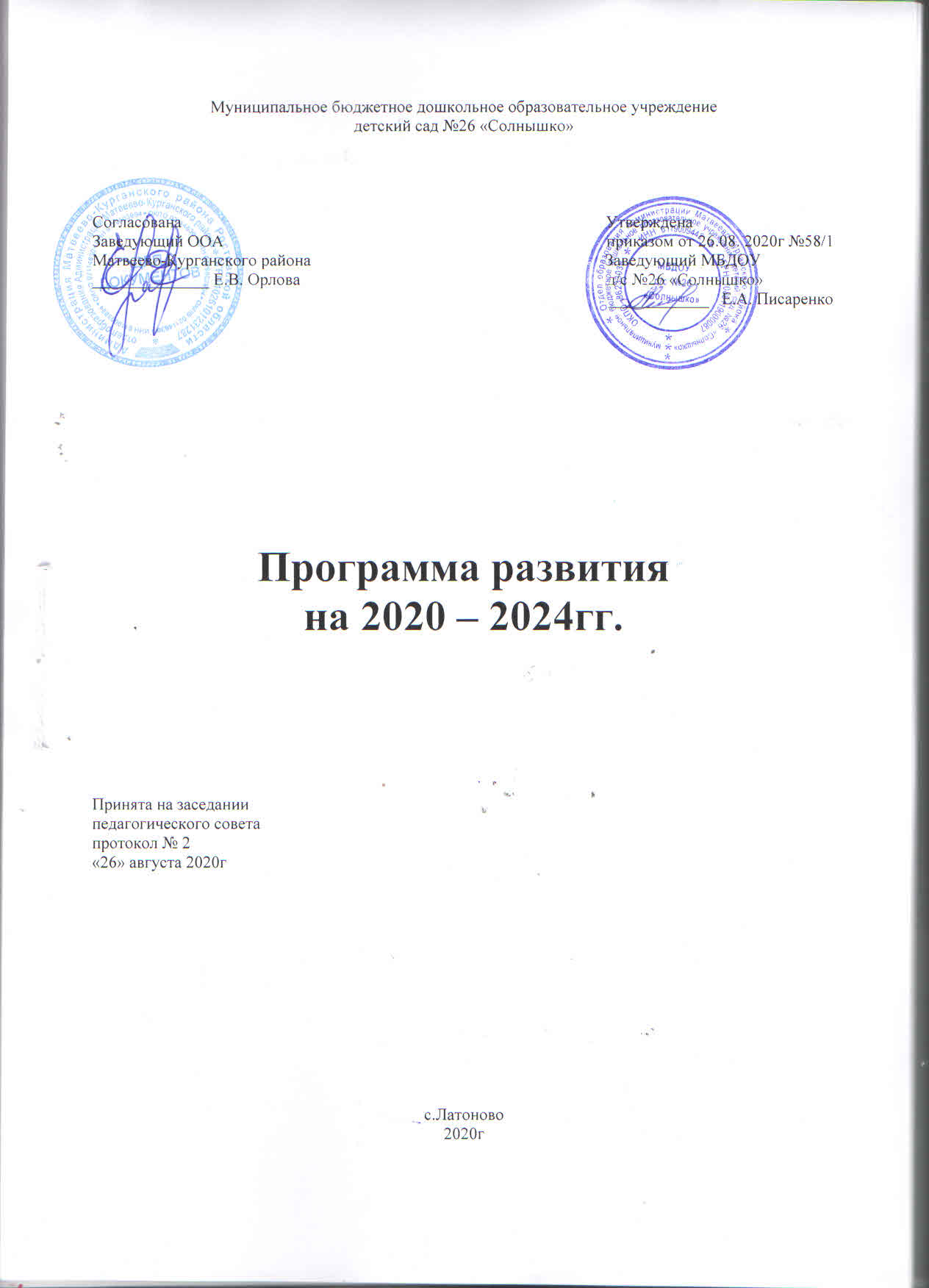 СОДЕРЖАНИЕ 1. Паспорт Программы развития ДОУ. 2. Введение. 3. Информационная справка о ДОУ. 4. Проблемный анализ образовательного процесса ДОУ. 5. Концепция и стратегия развития ДОУ:        - концептуальные основы Программы развития ДОУ.        -  приоритетные направления Программы развития ДОУ.         - содержание и организация инновационных процессов ДОУ. 6. Условия реализации Программы развития ДОУ: - материальное оснащение и организация предметно-пространственной развивающей среды; - управленческий механизм Программы развития ДОУ; - интеграция развивающего пространства ДОУ;- интеграция ребенка в развивающее игровое пространство;- интеграция педагога в развивающее игровое пространство;- интеграция семьи в развивающее пространство; - поддержка мотивации инновационной деятельности педагогов; - содержательные линии взаимодействия ДОУ с социумом; - контроль реализации Программы развития ДОУ.7. План действий по реализации Программы развития ДОУ:- этапы и сроки реализации Программы развития ДОУ.- план мероприятий по реализации Программы развития ДОУ. 8. Мониторинг эффективности реализации Программы развития ДОУ: - критерии деятельности ДОУ. - уровни успешности дошкольника. - начальные ключевые компетенции дошкольников. - предпосылки учебной деятельности у дошкольников.9. Результаты реализации Программы развития ДОУ: - ожидаемые результаты реализации Программы развития ДОУ.- модель выпускника дошкольного учреждения. - модель современного педагога.- модель будущего дошкольного образовательного учреждения (желаемый результат). Раздел 1 - ПАСПОРТ ПРОГРАММЫ РАЗВИТИЯРаздел 2 - ВВЕДЕНИЕ   Необходимость разработки программы развития ДОУ на период 2020-2024 годов обусловлена важностью целей развития образования.    Основной целью образовательной политики в сфере дошкольного образования является обеспечение гарантий доступного и качественного дошкольного образования, обеспечивающего равные стартовые условия для последующего успешного обучения ребенка в школе.    Реализация основных направлений развития системы дошкольного образования невозможна без ключевых общесистемных изменений в дошкольном учреждении. Содержание образования сегодня направлено не только на приобретение знаний воспитанниками, но и на развитие личности, где ребёнок выступает как субъект разнообразных видов детской деятельности в условиях самореализации в окружающем мире, развитие его познавательных и созидательных способностей. Ориентация на ребёнка и его потребности, создание в дошкольном учреждении условий, обеспечивающих гармоническое развитие личности каждого ребёнка и сотрудника, мотивация на эффективную деятельность – такова суть педагогического процесса. Для современного этапа развития общества (изменение политических и социально- экономических путей его развития) характерно становление принципиально новых приоритетов, требований к системе образования в целом и её начальному звену – дошкольному образованию. Важнейшим требованием является повышение качества образования. Данная проблема находит решение в концепции модернизации российского образования. Для реализации цели модернизации образования (создание механизма устойчивого развития образовательной системы) выдвинуты приоритетные задачи:достижение нового современного качества дошкольного, общего и профессионального образованияобеспечение доступности и равных возможностей получения полноценного образованияповышение социального статуса и профессионализма работников образованияповышение роли всех участников образовательного процесса – обучающегося, педагога, родителя и других сотрудников образовательного учреждения.	Проблема поиска путей обеспечения качества образования затрагивает и систему дошкольного воспитания. Изменения, происходящие в обществе, влекут за собой изменения в работе дошкольных учреждений.	Современное дошкольное образовательное учреждение – это сложный механизм, стремящийся к развитию, ищущий новые возможности, создающий необходимые условиядля удовлетворения потребностей ребёнка, семьи, общества, обеспечивающий условия длятворческой, профессиональной работы педагогов, отвечающий самым современным требованиям. В настоящее время выбор направлений дошкольного учреждения и следование им зависит от каждого члена коллектива. В современных условиях требования к педагогу очень высоки, ведь воспитатель является главным действующим лицом педагогического процесса.Педагог должен приобретать новые знания, получать больше информации, решать новые задачи, совершенствовать навыки и умения, иметь соответствующую квалификационную категорию.Внедрение обновленной Программы развития ДОУ способствует взаимодействию детей дошкольного возраста с окружающим миром и его познанию через использование развивающих образовательных технологий и методик, удовлетворению социального заказа родителей, школы, учитывая социокультурные условия поселка, требования ФГОС ДО, и в целом соответствует заказу государства.Раздел 3 – ИНФОРМАЦИОННАЯ СПРАВКА О ДОУПолное название – муниципальное бюджетное дошкольное образовательное учреждение детский сад №26 «Солнышко» села Латоново.Сокращенное наименование – МБДОУ д/с №26 «Солнышко»Юридический адрес: 346969, Ростовская область, Матвеево-Курганский район, село Латоново, улица Октябрьская, дом 48аЗаведующий МБДОУ-Писаренко Елена АлександровнаТелефон - 8(86341) 3-68-33 Электронный адрес ДОУ (e-mail): solnyshko.latonovo.26@mail.ruСайт ДОУ: http://solnce26.m-kurgan.ruУчредитель: Отдел образования Администрации Матвеево-Курганского района.Детский сад №26 «Солнышко» является муниципальным бюджетным дошкольным образовательным учреждением Матвеево – Курганского района. МБДОУ детский сад №26 «Солнышко" периметр территории  оборудован железным ограждением с кирпичными тумбами, общей протяженностью 320 метров, состоит из секций, высотой 1,5 м. В ограждении имеется двое ворот, которые постоянно закрыты. 1 калитка. Для въезда на территорию установлены ворота с металлической решеткой, имеется запор. Въезд разрешен только спец, транспорту в хозяйственную зону со стороны ул. Октябрьская, обслуживающему учреждение. Оборудованных стоянок на территории учреждения нет. Допуск автотранспорта осуществляется после проверки и с разрешением ответственных лиц. Калитка и ворота, предназначены для прохода персонала, родителей и посетителей, а также проезд автотранспорта находится под видеонаблюдением. Вход персонала и посетителей на территорию МБДОУ осуществляется через калитку, имеющую запоры. МБДОУ детский сад №26 «Солнышко» площадь – 731,3 кв. метра, двухэтажное кирпичное здание, деревянные перекрытия, мягкая кровля, подвал, 1 центральный вход, 3 с групповых комнат, 1- с спортивного зала, 1- с пищеблока, 1- с кладовой. Имеются музыкально, спортивный зал, методический кабинет, медицинский кабинет. Территория детского сада занимает 4100 кв.м., для каждой группы есть отдельный участок, на котором размещено игровое оборудование. Построены 3 теневых навеса для детей старшей, средней  и младшей группы.Учреждение в своей деятельности руководствуется Федеральным законом  «Об образовании в Российской Федерации» (от 29.12.2012 года   № 273-ФЗ), Федеральным государственным образовательным стандартом дошкольного образования (приказ Министерства образования и науки РФ от 17 октября 2013 г. №1155),  Санитарно-эпидемиологическими требованиями к устройству, содержанию и организации режима работы ДОУ (СанПиН 2.4.1. 3049-13), нормативно-правовыми актами  РФ, РО, ООА Матвеево-Курганского района, Лицензией на ведение образовательной деятельности МБДОУ, Уставом,  Образовательной программой и программой развития МБДОУ, локальными актами МБДОУ.МБДОУ работает 5 дней в неделю, с 7-30 до 17.30 часов. Режим работы – 10 часов.  Выходные дни: суббота, воскресенье и праздничные дни, установленные законодательством Российской Федерации. Воспитатели работают согласно графику пятидневной  недели. Режим дня составлен с учетом возрастных особенностей детей каждой группы. Образовательная деятельность проводится согласно учебному плану. В детском саду работают  3  разновозрастные группы:Всего в МБДОУ - 67 воспитанников:    - Разновозрастная группа для детей от 1,5 до  3 лет -  14  человек;     - Разновозрастная группа для детей от 2 месяцев до 8 лет - 53 человекОсновной целью деятельности МБДОУ является образовательная деятельность по образовательным программам дошкольного образования, присмотр и уход за детьми.Основными видами деятельности МБДОУ является реализация: - основной общеобразовательной программы дошкольного образования;- дополнительных общеразвивающих программ следующей направленности: художественной, физкультурно-спортивной, естественно - научной.К основным видам деятельности МБДОУ также относятся:- осуществление присмотра и ухода за детьми;- оказание психолого - педагогической, логопедической помощи.В ходе образовательного процесса ДОУ реализуется гуманная педагогическая система с использованием современных методов и педагогических технологий. Организация педагогического процесса отличается гибкостью, личностно-ориентированной моделью общения. Содержание образовательной работы соответствует социальному заказу общества и семьи.Перечень дополнительных общеразвивающих программ и технологий, реализуемых МБДОУ д/с №26 «Солнышко».В МБДОУ д/с №26 «Солнышко» в соответствии с вариативной частью образовательной программы реализуются следующие парциальные программы:1)Программа дошкольного образования «Наш дом-природа» Н. А. РыжовойОсновная цель программы – воспитание с первых лет жизни гуманной, социально-активной, творческой личности, способной понимать и любить окружающий мир, природу и бережно относиться к ним.2)Программа дошкольного образования «Цветные ладошки»  - И.А. ЛыковойЦель: общее музыкальное развитие детей, формирование у них музыкальных способностей в процессе основных видов музыкальной деятельности: слушание музыки, музыкальное движение, пение, игра на детских музыкальных инструментах, музыкальные игры-драматизации. 
Особенность программы заключается в том, что она основана на результатах многолетних научных исследований развития музыкальных способностей. 
В программе реализуется всесторонний целостный подход к музыкальному развитию дошкольника. Предлагаемый авторами импровизированный характер некоторых занятий особенно важен для формирования музыкального творчества. Программа методически обеспечена хрестоматиями, аудиокассетами, рекомендациями по организации работы с детьми всех возрастов с учетом их психологических особенностей.3) Программа дошкольного образования «Театр физического воспитания и оздоровления детей дошкольного и младшего школьного возраста» -  автор Н.Н. ЕфименкоЦель и задачи программы: основополагающей целью является – создание таких двигательно-игровых условий, при которых ребенок под руководством взрослого сможет в соответствии с эволюционной логикой освоить базовую двигательную программу, что обеспечит предпосылки для наиболее эффективного психофизического созревания и заложит основы дальнейшего гармонического развития личности.4) Программа «Светофор» Обучение детей дошкольного возраста ПДД  Т.И. Даниловой .Данная программа имеет цель: Формирование у детей дошкольного возраста устойчивых навыков безопасного поведения на дорогах. В ходе её достижения решаются задачи: 1. Создание условий для изучения детьми ПДД: -создание развивающей среды; -подготовка воспитателей для преподавания ПДД; 2. Выработка у детей мотивации в овладении знаниями по ПДД; 3. Привлечение родителей для совместной работы по обучению детей безопасному поведению на дорогах. Сроки реализации программы: 4 года Основные принципы отбора материала: научность, преемственность, достоверность, последовательность изложения материала, актуальность, соответствие реальной действительности, от простого к сложному, от близкого к далекому. Методы обучения: беседа, игра, практикум. Формы обучения: занятия, развлечения, экскурсии, соревнования, конкурсы.Концепцией развития учреждения является реализация следующих задач:- Охрана жизни и укрепление здоровья детей;- Обеспечение интеллектуального, личностного и физического развития ребенка;- Осуществление необходимой коррекции отклонений в развитии ребенка;- Приобщение детей к общечеловеческим ценностям;- Взаимодействие с семьей для обеспечения полноценного развития ребенка.	Дополнительные образовательные услуги определяются возможностями, интересами, потребностями детей и запросами родителей и могут осуществляться в рамках кружковой работы по всем направлениям развития дошкольника. Развивающая предметно-пространственная (далее РППС) направлена на создание социальной ситуации развития для участников образовательных отношений и гарантирует охрану и укрепление физического и психического здоровья детей; обеспечивает их эмоциональное благополучие; способствует профессиональному развитию педагогических работников; обеспечивает открытость дошкольного образования.        Для занятий на свежем воздухе и прогулок используется игровая зона, оснащённая беседками, песочницами, детским игровым оборудованием. В детском саду созданы оптимальные условия развития детей. Материально-техническое оснащение и оборудование, предметно - пространственная среда МБДОУ соответствуют санитарно-гигиеническим требованиям. Условия труда сотрудников соответствуют требованиям охраны труда. Материальная база периодически преобразовывается, трансформируется, обновляется для стимулирования физической, творческой, интеллектуальной активности детей.        В детском саду сложились традиции, которые сплачивают и объединяют участников образовательного процесса:- коллективное творчество воспитанников и педагогов в оформлении детского сада;- совместное проведение мероприятий с детьми, родителями и педагогами ДОУ;- формирование дружелюбных взаимоотношений в коллективе и создание положительного микроклимата в ДОУ;- единство с родителями, взаимопонимание между ними и сотрудниками дошкольного учреждения:- бережное отношение к окружающей природе и забота об озеленении детского сада.Раздел 4 – ПРОБЛЕМНЫЙ АНАЛИЗ ОБРАЗОВАТЕЛЬНОГО ПРОЦЕССА ДОУИзменения, происходящие в современном мире, предъявляют новые требования к взаимоотношениям между образовательной организацией, обществом и социумом. Сегодня образовательное учреждение должно иметь свой облик, свои особенные подходы к ребенку и родителям с учетом особенностей состава, типологии семей и общей социокультурной ситуацией в стране.Для успешной реализации задач по обеспечению образовательными услугами воспитанников МБДОУ деятельность осуществляется по следующим направлениям:Социально-коммуникативное развитие направлено на усвоение норм и ценностей, принятых в обществе, включая моральные и нравственные ценности; - развитие общения и взаимодействия ребенка со взрослыми и сверстниками; - становление самостоятельности, целенаправленности и саморегуляции собственных действий; - развитие социального и эмоционального интеллекта, эмоциональной отзывчивости, сопереживания, формирование готовности к совместной деятельности со сверстниками; - формирование уважительного отношения и чувства принадлежности к своей семье и к сообществу детей и взрослых в ДОУ; - формирование позитивных установок к различным видам труда и творчества; - формирование основ безопасного поведения в быту, социуме, природе. Социально – коммуникативное направление включает совместную деятельность детей со взрослыми и сверстниками, игровую и трудовую деятельность, общение, патриотическое, гражданское, гендерное воспитание.Познавательное развитие предполагает развитие интересов детей, любознательности и познавательной мотивации; - формирование познавательных действий, становление сознания;- развитие воображения и творческой активности; - формирование первичных представлений о себе, других людях, объектах окружающего мира, о свойствах и отношениях объектов окружающего мира (форме, цвете, размере, материале, звучании, ритме, темпе, количестве, числе, части и целом, пространстве и времени, движении и покое, причинах и следствиях и др.);- о малой родине и Отечестве, представлений о социокультурных ценностях нашего народа, об отечественных традициях и праздниках;- о планете Земля как общем доме людей, об особенностях ее природы, многообразии стран и народов мира. Познавательное направление включает непосредственно образовательную деятельность, экспериментальную и исследовательскую, игровую, проектную деятельность, экскурсии.Речевое развитие включает: - владение речью как средством общения и культуры; - обогащение активного словаря, в том числе с учетом национально-регионального компонента; - развитие связной, грамматически правильной диалогической и монологической речи; - развитие речевого творчества; - развитие звуковой и интонационной культуры речи, фонематического слуха; - знакомство с книжной культурой, детской литературой, понимание на слух текстов различных жанров детской литературы; - формирование звуковой аналитико-синтетической активности как предпосылки обучения грамоте. Художественно-эстетическое развитие предполагает развитие предпосылок ценностно-смыслового восприятия и понимания произведений искусства (словесного, музыкального, изобразительного), мира природы; - становление эстетического отношения к окружающему миру; - формирование элементарных представлений о видах искусства; - восприятие музыки, художественной литературы, фольклора; - стимулирование сопереживания персонажам художественных произведений;- реализацию самостоятельной творческой деятельности детей (изобразительной, конструктивно-модельной, музыкальной и др.). Художественно – эстетическое направление включает непосредственно образовательную деятельность, организованную творческую деятельность, театрализованную деятельность, праздники, развлечения, конкурсы, выставки.Физическое развитие включает приобретение опыта в следующих видах деятельности детей: - двигательной, в том числе связанной с выполнением упражнений, направленных на развитие таких физических качеств, как координация и гибкость; - способствующих правильному формированию опорно-двигательной системы организма, развитию равновесия, координации движений, развитию крупной и мелкой моторики обеих рук, а также с правильным, не наносящем ущерба организму, выполнением основных движений (ходьба, бег, мягкие прыжки, повороты в обе стороны);-  формирование начальных представлений о некоторых видах спорта;- овладение подвижными играми с правилами; - становление целенаправленности и саморегуляции в двигательной сфере; - становление ценностей здорового образа жизни, овладение его элементарными нормами и правилами (в питании, двигательном режиме, закаливании, при формировании полезных привычек и др.). Физкультурно-оздоровительное направление включает мониторинг состояния здоровья детей, организацию оптимального режима, организацию непосредственно образовательной деятельности 3 раза в неделю, обеспечение рационального питания, формирование привычки к здоровому образу жизни, организацию рациональной двигательной активности в течение дня, закаливание, создание безопасной предметной среды для физического развития, сотрудничество с родителями.Для реализации приоритетных направлений деятельности ДОУ созданы условия, обеспечивающие физическое, познавательное и речевое, социально- коммуникативное, художественно-эстетическое и коррекционное развитие детей (деятельность педагога-психолога, учителя-логопеда) через организацию личностно-ориентированной системы образования, обогащенной развивающей среды и условий для разнообразной детской деятельности.В детском саду реализуются принципы развивающего обучения и интеграции образовательных областей в соответствии с возрастными возможностями и особенностями воспитанников. В основу организации образовательного процесса положен комплексно- тематический принцип с ведущей игровой деятельностью.Образовательный процесс подразделяется на:- образовательную деятельность, осуществляемую в процессе организации различных видов детской деятельности (игровой, коммуникативной, трудовой, познавательно-исследовательской, продуктивной, музыкально-художественной, чтения) образовательную деятельность, осуществляемую в ходе режимных моментов;- самостоятельную деятельность детей;- взаимодействие с семьями детей по реализации основной общеобразовательной программы дошкольного образования.Взаимодействие с семьями воспитанников Семья и детский сад, имея свои особые функции, не могут заменить друг друга. Поэтому так важно для успешного воспитания установление партнёрских отношений между дошкольным образовательным учреждением и родителями.Для достижения поставленной задачи нам необходимо выполнить следующие мероприятия:Выявить благоприятные условия для внедрения новых форм и методов повышения эффективности воспитательного процесса;Разработать и внедрить в практику ДОУ разнообразные формы и методы взаимодействия детского сада и семьи;Активизировать и обогатить воспитательные умения родителей;Способствовать активному включению родителей в образовательный процесс детского сада.       Необходимость работы по воспитанию родителей основывается на потребности родителей в поддержке,  праве ребёнка на педагогически образованных родителей. Следовательно, воспитание родителей необходимо  для оптимизации процесса воспитания ребёнка. В конечном итоге речь идет о праве детей на таких родителей, которые способны обеспечить ему возможность всестороннего развития и благополучия.     Для решения этой задачи наряду с традиционными методами такими, как родительские собрания, консультации, коллективные мероприятия (экскурсии, походы, праздники, развлечения и др.), планируем реализовать разнообразные  проекты. В проектах проблему взаимодействия детского сада и семьи мы рассматриваем как процесс двусторонний: с одной стороны, это детский сад – семье - процесс направлен на то, чтобы оптимизировать влияние семьи на ребёнка через повышение педагогической культуры родителей, оказание им помощи;  с другой стороны, это семья - детскому саду - процесс характеризуется включением родителей в  образовательный процесс детского сада. 4.1. Блок физического развития и здоровья воспитанников	В концепции дошкольного воспитания решению проблем, связанных с охраной и укреплением здоровья детей, отводится ведущее место. Здоровье детей – будущее страны, основа ее национальной безопасности. Здоровый образ жизни — это не просто сумма усвоенных знаний, а стиль жизни, адекватное поведение в различных ситуациях, дети могут оказаться в неожиданных ситуациях на улице и дома, поэтому главной задачей является развитие у них самостоятельности и ответственности.  Здоровье детей, посещающих МБДОУ д/с №26 «Солнышко», является предметом пристального внимания педагогического коллектива. В ДОУ реализуется программа «К здоровью вместе» с целью сохранения, укрепления здоровья детей, воспитания у них потребности в здоровом образе жизни. Дважды в год проводится диагностика уровня физической подготовленности воспитанников, анализируется состояние здоровья детей, ежегодно проводится углубленный медосмотр воспитанников. 	Анализ физического развития воспитанников к концу учебного года показывает достаточно высокие показатели результативности образовательной деятельности в данном направлении.Однако требуется:1. Закрепить наметившиеся тенденции укрепления здоровья и отсутствие травматизма воспитанников.2. Повысить посещаемость детей в детском саду.3. Снизить количество детей с соматическими заболеваниями.4. Воспитывать стремление к здоровому образу жизни, негативное отношение к вредным привычкам.   Реализация физкультурно-оздоровительной работы в ДОУ требует совместной деятельности педагогов и родителей. Семейное физическое воспитание способствует как полноценному развитию и укреплению здоровья детей, так и установлению благоприятного семейного микроклимата. Таким образом, дальнейший поиск эффективных способов сохранения и укрепления здоровья дошкольников должен предусматривать повышение роли родителей в оздоровлении детей, приобщении их к здоровому образу жизни, создание традиций семейного физического воспитания. Необходимо систематизировать физкультурно-оздоровительную работу, установить взаимодействие педагогов и медицинского работника, расширить знания педагогов с учетом современных требований и социальных изменений по формированию основ физического воспитания и здорового образа жизни.В ДОУ сформирована система оздоровительной и профилактической работы и осуществляется вариативный подход к формам и содержанию физического воспитания детей.     Проблема:      Процесс оздоровления невозможен без участия родителей. К сожалению, многие родители не рассматривают вопросы оздоровления своего ребенка как первостепенные. Часть из них не в полной мере обладает необходимыми знаниями по вопросам здорового образа жизни и обеспечения здоровья своему ребенку. А также необходимо отметить, что многие родители просто не ведут в семье здоровый образ жизни. Возрастает значимость работы медицинского персонала по дифференциации (в зависимости от состояния здоровья) и индивидуализации физкультурно-оздоровительной и лечебно-профилактической работы в детском саду. Возможные риски: Рост поступления в дошкольное образовательное учреждение детей с осложненными диагнозами, проблемами со здоровьем.4.2. Блок результативности образовательного процесса	Итоговая оценка освоения содержания образовательной программы проводится при выпуске ребенка из детского сада в школу и включает описание интегративных качеств выпускника ДОУ. Планируемые итоговые результаты освоения детьми основной общеобразовательной программы в соответствии с ФГОС: - физически развитый, любознательный, активный; - эмоционально отзывчивый; - овладевший средствами общения и способами взаимодействия со взрослыми и сверстниками; - способный управлять своим поведением и планировать свои действия; - способный решать интеллектуальные и личностные задачи (проблемы), адекватные возрасту; - имеющий первичные представления о себе, семье, обществе, государстве, мире и природе; овладевший универсальными предпосылками учебной деятельности; - овладевший необходимыми умениями и навыками.             Отслеживание уровней развития детей осуществляется на основе педагогического мониторинга.	Результатами осуществления образовательного процесса является качественная подготовка детей к обучению в школе. Готовность дошкольника к обучению в школе характеризует достигнутый уровень психологического развития накануне поступления в школу. 	С целью повышения результативности педагогического процесса ДОУ, главной целью которого является формирование всесторонне развитой личности, готовой к самореализации, необходимо:осуществлять социально-нравственное развитие детей через формирование системы "Я" - ребенка и его отношений с окружающим миром;совершенствовать интеллектуальное развитие ребенка через формирование высших психических процессов и познавательных процессов;уделять особое внимание развитию речи, игре, физической подготовленности.	Вывод результатов на должный уровень во многом зависит от содержания, технологий и организации образовательного процесса. Развивающее обучение в новой модели образовательного пространства предлагает использование новых программ и технологий, которые предусматривают не просто усвоение нового содержания, а такую организацию познавательной деятельности детей, которая обеспечивает ребенку новые достижения и продвижения в развитии. При этом, важное значение имеет соблюдение поэтапного обучения:1 - этап первичного освоения знаний и умений;2 - этап самостоятельного применения знаний и умений в специально организованных условиях;3 - этап самостоятельного творческого применения детьми знаний и умений.Анализ образовательного процесса позволяет заключить, что его организация, содержание и формы обеспечивают психическое развитие детей, сохранение и укрепление их здоровья, готовность к следующему этапу жизни - школьному. Актуальной остается задача - повышение эффективности образовательного процесса по достижению задач приоритетных направлений развития ребенка. В этой связи требуется решение следующих проблем:1. Дальнейшая оптимизация программного обеспечения работы ДОУ в соответствии с ФГОС ДО.2. Активизация внедрения развивающих технологий, в первую очередь, игровых, в образовательном процессе.3. Совершенствование содержания и форм взаимодействия детского сада и семьи в образовательном процессе.4.3. Анализ эмоционального благополучия детей в ДОУ	Анализ эмоционального благополучия показывает, что большинство детей любит ходить в детский сад, с удовольствием играют, занимаются. Небольшая часть детей не очень любит заниматься, гулять, особенно спать, но с желанием кушают, играют.	Данные результаты демонстрируют необходимость внесения изменений в режимные моменты и различные виды образовательной деятельности, чтобы дети чувствовали себя более свободно и комфортно.Изучение нравственных проявлений детей в повседневной деятельности показывает, что на фоне достаточного развития отзывчивости, проявления уважения к взрослым, отмечается недостаточный уровень развития эмпатии, чувства благодарности, навыков культуры поведения со сверстниками, умения считаться с мнением и интересами других, разрешать спокойно споры и конфликты, адекватно реагировать на замечания, что ведет к определенным проблемам, требующим более углубленного и системного подхода. Необходимо более широко использовать ситуации, которые способствуют развитию у детей нравственного сознания, с обязательным взаимодействием с родителями воспитанников.4.4. Анализ психологического климата педагогического коллектива ДОУБольшое значение для плодотворной работы детского сада имеет психологический климат педагогического коллектива. Данная проблема ежегодно изучается с помощью опросника на оценку социально-психологической адаптации педагога. Оценка проводится по семи параметрам: отношение к детскому саду, отношения между педагогами, удовлетворенность условиями труда, удовлетворенность положением в коллективе, отношение к работе, отношение к детям, отношение к коллективу. Анализируя полученные результаты, можно сказать, что все педагоги дошкольного учреждения положительно относятся к своим воспитанникам и детскому саду, то есть «случайных» людей в коллективе нет. Коллеги активно помогают друг другу, преобладают хорошие взаимоотношения между членами коллектива. Микроклимат стабильно положительный, с редкими всплесками эмоций. Несколько снижен процент позитивного отношения к работе в целом, вероятнее всего это объясняется тем, что престиж деятельности педагога, воспитателя, его материальный доход по сравнению с другими профессиями, востребованными на рынке труда, значительно ниже, а нагрузка очень велика, в том числе и эмоциональная.ДОУ старается обеспечить психологический комфорт педагогам, создать атмосферу педагогического оптимизма, ориентацию на успех, условия для сохранения и укрепления здоровья. Педагогический коллектив строит свою работу по воспитанию детей в тесном контакте с семьей. Педагоги убеждены в том, что основное воздействие на развитие ребенка всегда будет оказывать не детский сад, не школа, а прежде всего родители, семья.Главная цель работы педагогов с семьей - психолого-педагогическое просвещение, оказание помощи в воспитании детей, профилактика нарушений в детско-родительских отношениях. Педагоги используют разнообразные формы вовлечения семьи в образовательный процесс.4.5. Анализ создания условий для развития детей дошкольного возраста	На результативность педагогического процесса влияют условия его организации, анализ которых позволяет выявить причины и возможные последствия его нарушения, а также наметить пути его совершенствования. Главным условием являются человеческие ресурсы, а именно педагогические кадры учреждения. Повышение уровня квалификации обеспечивается участием педагогов в методических объединениях, через курсы повышения квалификации, самообразование, развитие и распространение педагогического опыта. Много возможностей в этом плане дают тесные контакты ДОУ с внешними организациями.Материально-техническое обеспечение ДОУ позволяет решать образовательные задачи. Развивающая предметно-пространственная среда обеспечивает максимальную реализацию образовательного потенциала пространства ДОУ, группы, а также территории, материалов, оборудования и инвентаря для развития детей дошкольного возраста в соответствии с особенностями каждого возрастного этапа, охраны и укрепления их здоровья, учета особенностей и коррекции недостатков их развития.	Структура предметно-пространственной развивающей среды, наряду с групповыми комнатами, включает специализированные помещения, что позволяет осуществлять всестороннее развитие личности воспитанников	Программно-методическое обеспечение образовательного процесса направлено на выполнение федерального государственного образовательного стандарта дошкольного образования, что связано с использованием программ и технологий, обеспечивающих гармоничное развитие ребенка, ориентацию на удовлетворение социального заказа.Раздел 5 - КОНЦЕПЦИЯ И СТРАТЕГИЯ РАЗВИТИЯ ДОУКонцептуальные основы Программы развития ДОУ.Значительные социально-экономические и культурно-исторические изменения, происходящие в современной России, определили формирование новых условий для развития общества. Обновления затронули все сферы жизнедеятельности, в том числе и образовательное пространство.В современной системе дошкольного образования остро обозначилась проблема кардинального изменения ее содержания, форм и методов организации. Для обеспечения должного качества дошкольного образования важно разработать современные единые подходы к организации и содержанию образовательного процесса.Сегодня дошкольная образовательная услуга должна быть направлена на разностороннее развитие, обучение и воспитание детей от 2 месяцев до 8 лет с учетом их индивидуальных и возрастных особенностей, обеспечение полноценного и своевременного перехода воспитанников на следующий уровень образования.Таким образом, актуальность и значимость нового подхода к управлению образовательным учреждением состоит в необходимости сохранения, развития и удовлетворения социального заказа, исходя из сложившихся условий.	Главным для развития ребенка является механизм освоения социальных, исторически сложившихся видов и форм деятельности, результатом которых является возникновение осознания ребенком своего «Я» и своих творческих способностей, умение проявить самостоятельность, инициативность, творчество. Подготовке Программы развития предшествовали: - изучение требований федерального государственного образовательного стандарта дошкольного образования, - возможностей ДОУ и окружающего социума.Актуальность.Современному обществу нужны грамотные, компетентные, успешные люди. Успешность рассматривается как владение набором умений (компетентностей), позволяющих адаптироваться к сложным условиям жизни. Компетентность рассматривается как комплексная характеристика личности, отражающая результат освоения знаний, умений, навыков, отношений, проявляющаяся в готовности и способности принимать ответственные решения в деятельности. В контексте современных представлений о цели образования начальные ключевые компетентности являются актуальными для дошкольников и фиксируют степень их готовности к включению в новую школьную жизнь. Исследования и педагогический опыт показывают, что способность обнаруживать проблему, ставить задачу, планировать свои действия, оценивать свою умелость или неумелость и находить точное, а иногда и нетривиальное решение в детских видах деятельности вполне доступна детям дошкольного возраста.Компетентностный подход обоснован в определении критериев и показателей оценки образовательного процесса и результата. Становление начальных компетентностей ребенка старшего дошкольного возраста происходит в условиях вариативной организации педагогического процесса, что обеспечивает детям возможность выбора и проявления самостоятельности в соответствии с интересами и склонностями. Дошкольник – это практик, познание им мира идет исключительно чувственно-практическим путем. Именно сочетание возможности выбора с потребностью все попробовать самому и предопределяет эффективность использования системно-деятельностного подхода в развитии дошкольника.	Решение поставленной проблемы возможно осуществить в различных условиях: школа, учреждения дополнительного образования, семья. Но налицо преимущество системы дошкольного образования. Это:– целостный характер педагогического процесса, его развивающий и воспитывающий характер;– наличие в дошкольном образовательном учреждении эмоционально-комфортной для ребенка развивающей образовательной среды. В таком образовательном пространстве ведущие в дошкольном возрасте процессы социализации и индивидуализации гармонично дополняют друг друга.Основной деятельностью в дошкольном возрасте является игра.Первое требование к играм, проводимым с детьми дошкольного возраста, состоит в том, чтобы они развивали познавательные интересы. С этой точки зрения наиболее полезны для ребенка игры, отвечающие следующим требованиям:– способность побуждать интерес;– обеспечение возможности проявить свои способности;– вовлечение ребенка в соревнование с другими людьми;– предоставление самостоятельности в поиске знаний, формировании умений и навыков;– доступность для ребенка в игре источников новых знаний, умений;– получение заслуженных поощрений за успехи.Поэтому актуальными являются развитие успешного ребенка в условиях игровой деятельности и оценка его успешности на основе формирования компетентностей.Основанием для разработки Программы развития ДОУ явились:Выявленные проблемы:- недостаточное использование игровых развивающих технологий в работе с дошкольниками, преобладание традиционных форм и методов организации образовательного процесса;- идет вытеснение игры как основного вида деятельности дошкольника;- неготовность педагогов организовать образовательный процесс с использованием системно-деятельностного подхода;- преобладание репродуктивных форм организации образовательного процесса, не способствующих раскрытию индивидуальности и творческого потенциала воспитанника;- снижение уровня мотивационной готовности детей к школе, недостаточное умение самоорганизации детской деятельности;- несовершенство оценки качества образования дошкольников на основе реализации компетентностного подхода;-несогласованность требований педагогов и родителей к воспитанию и развитию детей, недостаточная грамотность родителей в вопросах последовательного развития и воспитания детей.Концептуальные идеи, основные положения, принципы и подходы, реализуемые в Программе развития.Анализ нормативных, научных, методических и др. документов по актуальным аспектам дошкольного образования и выделенным тенденциям деятельности ДОУ позволил сформулировать ключевую идею Программы развития.Концептуальной идеей коллектива детского сада является установка, что каждый ребенок – успешный дошкольник. Успешность выпускника дошкольного учреждения предполагает личностную готовность его к школе и выражается во «внутренней позиции школьника» (то есть готовности ребенка принять новую социальную позицию и роль ученика), включающей сформированность мотивации на успешность в учебе и дальнейшей жизни, начальных ключевых компетентностей и универсальных учебных действий.Развитие и дальнейшая стабильная деятельность ДОУ, опираясь на Программу развития, строится на следующих основных положениях:– приоритет ребенка. Ценность качества образовательного процесса для ДОУ напрямую связана с ценностью ребенка. Стремление построить образовательный процесс в соответствии с индивидуальными потребностями и возможностями ребенка означает, с одной стороны, бережное отношение к ребенку (его здоровью, интересам, возможностям), с другой стороны, создание оптимальных условий для его развития в образовательном процессе. Такими условиями в ДОУ выступают вариативность образовательных программ, использование современных образовательных технологий, обеспечивающих личностное развитие ребенка за счет уменьшения доли репродуктивной деятельности в образовательном процессе, современная методическая и техническая оснащенность образовательного процесса, высококвалифицированный педагогический коллектив, позитивная социально-психологическая атмосфера воспитательной работы;– доступность дошкольного образования. Под доступностью понимается соответствие содержания образования образовательным потребностям и интересам воспитанника, соответствие трудности образовательного процесса физическим возможностям ребенка, получение образования в независимости от внешних препятствий. Для обеспечения соответствия дошкольного образования образовательным запросам родителей необходимо расширить дополнительные образовательные услуги. Для обеспечения качества образования необходимо оптимизировать нагрузку в течение дня, недели, учебного года, рационально составить учебный план;– качество дошкольного образования. Эта ценность определяется предоставлением возможности выбора для ребенка индивидуального образовательного плана на основе разнообразия содержания, форм и методов работы с детьми; обеспечением социальной защиты ребенка; гарантией достижения каждым ребенком необходимого уровня подготовки для успешного обучения в начальной школе. Характеристики качества дошкольного образования в настоящее время определяет общество. Удовлетворение этих запросов является показателем качества дошкольного образования;– привлекательность дошкольного образования. Расширение привлекательности дошкольного образования для различных социальных субъектов общества станет возможным лишь в том случае, когда результат образовательного процесса станет гарантией успеха личности ребенка. Это предполагает: использование инновационных педагогических практик в образовательном процессе; проведение маркетингового анализа рынка образовательных услуг; проведение анализа достижений дошкольного образовательного учреждения;– преемственность дошкольного и начального школьного образования. Предполагает дальнейшее развитие контактов ДОУ со школой с целью обеспечения преемственности образования, развития детей и интеграции дошкольного образования в образовательное пространство поселка. Это позволит выпускнику ДОУ продолжить свое обучение не только в школе, но и в учреждениях дополнительного образования (музыкальной, художественной, спортивной). Успешной реализации этого направления могут послужить действия ДОУ по организации участия детей в конкурсах, соревнованиях и т. д.;– компетентность (профессионально-педагогическая) – это системное понятие, которое определяет объем компетенций, круг полномочий в сфере профессионально-педагогической деятельности. В более узком понимании под профессионально-педагогической компетентностью понимается системное явление, сущность которого состоит в системном единстве педагогических знаний, опыта, свойств и качеств педагога, позволяющих эффективно осуществлять педагогическую деятельность, целенаправленно организовывать процесс педагогического общения и также предполагающих личностное развитие и совершенствование педагога;– интеграция с преемственными учреждениями, которая строится с учетом формирования рынка образовательных услуг, ориентирована на развитие вариативности образовательных услуг с учетом интересов ребенка и запросов семьи, районных сообществ. Обеспечивается системой договоров детского сада с учреждениями и службами разной ведомственной принадлежности (учреждениями здравоохранения, культуры, физкультуры и спорта, образования).Интеграция основана:• на единстве требований к воспитанию и развитию дошкольников;• единстве методов и средств воспитательного воздействия в процессе формирования ключевых компетенций дошкольника, необходимых для успешного обучения на преемственных ступенях образования;• совместном «проживании» значимых «событий»;– социализация выпускников детского сада в обществе. Успех человека в современном обществе определяется не столько объемом полученных знаний, сколько способностью применить эти знания на практике. ДОУ будет продолжать свою работу по апробации и внедрению современных форм предшкольного обучения. В рамках работы педагогического коллектива по теме инновационного проекта «Реализация системно-деятельностного подхода в образовательном процессе дошкольной образовательной организации» будут разработаны, апробированы, проанализированы и распространены рекомендации по реализации ФГОС ДО во взаимодействии с ФГОС НОО.Деятельность МБДОУ д/с №26 «Солнышко» осуществляется с учетом основополагающих базовых принципов:– единства образовательного пространства, предполагающего участие ДОУ в функционировании единых образовательных систем поселка, района и области;– гуманистической направленности, выраженной в признании индивидуальных особенностей ребенка и безусловном принятии его во всех проявлениях;– человекосообразности, то есть единства культуры и природной сообразности;– целостности педагогического процесса и комплексности целей;– развивающего обучения, опирающегося на «зону ближайшего развития» воспитанников и предполагающего применение форм и методов развития творческой мыслительной и практической деятельности;– ориентации на личностные интересы, потребности, способности детей, предполагающей всесторонний учет уровня развития и способностей каждого ребенка, формирование на этой основе личных планов, программ обучения и воспитания с целью повышения познавательной мотивации и активности детей, развитие творческого потенциала личности;– ориентации на успешность ребенка, при которой любое достижение воспитанника рассматривается как значимый для него результат;– эффективности, активности и равности социального партнерства, признание ценности совместной деятельности ДОУ и социальных партнеров, - интеграции деятельности с преемственными учреждениями, обеспечивающейся системой договоров детского сада с учреждениями и службами разной ведомственной принадлежности;– расширение спектра образовательных услуг, предполагающего вариативность реализуемых образовательных программ по дополнительному образованию;– обратной связи. Отслеживание (мониторинг) отдельных параметров в образовательной деятельности.В своей работе педагогический коллектив ДОУ использует следующие методологические подходы:- компетентностный подход акцентирует внимание на результат дошкольного воспитания, который состоит в формировании у дошкольника личностных качеств, необходимых для овладения учебной деятельностью: любознательности, инициативности, самостоятельности, произвольности, творческого самовыражения. К ключевым компетенциям дошкольников согласно Концепции содержания непрерывного образования (дошкольное и начальное звено) и Концепции преемственности в работе детского сада и начальной школы относятся ведущие показатели подготовки детей к школе. Компетентностный подход планируется осуществлять за счет: - единства требований к воспитанию и развитию дошкольников; - единства методов и средств воспитательного воздействия на формирование ключевых компетенций дошкольника, необходимых для успешного обучения на преемственных ступенях образования.- системно-деятельностный подход, при котором знания и практические умения детей формируются в деятельности, в первую очередь, игровой как основной для дошкольного возраста. Системный подход, который предлагает рассмотрение деятельности ДОУ как единой системы, состоящей из множества элементов, находящихся в отношениях и связях друг с другом, которые образуют определенную целостность.- личностный подход ставит дошкольника в центр педагогического процесса; формирование личности, ориентация на личность, ее интересы;- оптимизационный подход заключается в выборе наилучшего варианта из возможных.Миссия, цель, задачи и функции развития ДОУ.Миссия ДОУ заключается в расширении возможностей, а значит, привлекательности ДОУ. Данная миссия дифференцируется по отношению к различным субъектам:– по отношению к детям и их родителям ДОУ обязуется обеспечить развитие индивидуальных способностей ребенка для его успешности в дальнейшем обучении и жизни в современном обществе;– по отношению к педагогическому коллективу ДОУ создает условия для профессиональной самореализации педагога, социальной защиты и повышения квалификации;– по отношению к системе образования заключается в расширении доступности инноваций дошкольного образования посредством проведения на базе ДОУ обучающих семинаров, публикации методических рекомендаций;– по отношению к обществу миссия состоит в привлечении как можно большего числа различных субъектов к развитию и реализации дошкольного образования, расширению ресурсной (кадровой, материальной, информационной, экспериментальной и др.) базы ДОУ.Обеспечение защиты жизненно важных интересов каждого ребенка, создание условий для удовлетворения базовых потребностей, обеспечивающих формирование и развитие ребенка-дошкольника в рамках развивающего образовательного пространства, является смыслом деятельности дошкольного образовательного учреждения.Осознавая значимость развития ребенка и его успешности в дальнейшей учебе и жизни в обществе, педагогический коллектив детского сада сформулировал стратегическую цель - создание интегрированной модели развивающего образовательного пространства, обеспечивающего условия для успешного развития дошкольника при целенаправленном использовании развивающих технологий, в первую очередь игровых с учетом ведущего вида деятельности детей дошкольного возраста. В рамках сформулированной цели выделены задачи, определяющие содержание деятельности педагогического коллектива ДОУ:1. Совершенствование содержания и технологий воспитания и обучения.2. Работа по сохранению и укреплению здоровья воспитанника и сотрудника ДОУ.3. Повышение профессионализма педагогов как носителя образования.4. Повышение эффективности работы с родителями.5.. Повышение качества дошкольного образования.6. Совершенствование системы контроля качества образования (успешности) дошкольников.7. Совершенствование работы с социумом.При этом ДОУ выполняет следующие функции:	Базовой функцией деятельности является обеспечение качества результатов образовательного процесса.	Вспомогательными функциями являются действия, обеспечивающие качество образовательного процесса. К ним относятся:– воспитательная, обеспечивающая взаимодействие ребенка с окружающим социумом;– методическая, обеспечивающая повышение квалификации педагогов дошкольного образовательного учреждения;– поисково-исследовательская, обеспечивающая инновационный характер развития ДОУ;– диагностико-коррекционная, позволяющая выявлять на начальном этапе проблемы воспитанников и решать их в рамках специальной работы;– социальная, обеспечивающая социальный характер образовательного процесса;– управленческая, гарантирующая достижение поставленных в образовательном процессецелей.Приоритетные направления Программы развития ДОУПриоритетные направления выделены из актуальных проблем, которые необходимо разрешить в процессе достижения цели и решения задач в дальнейшей деятельности:1. Совершенствование содержания и технологий воспитания и обучения. (Приоритетноенаправление: создание условий для формирования предпосылок учебной деятельности – ст.64 ФЗ «Об образовании в Российской Федерации»).2. Работа по сохранению и укреплению здоровья ребенка.3. Повышение профессионализма педагогов как носителя образования. (Приоритетное направление: повышение у педагогов уровня понимания требований современного дошкольного образования; использование гибкой тактики руководства детской деятельностью.)4. Совершенствование работы с родителями. (Приоритетное направление: организация системной работы с родителями и педагогами по вопросам успешного личностного развития ребенка.)5. Повышение качества дошкольного образования. (Приоритетное направление: реализация системно-деятельностного и компетентностного подходов к организации образовательного пространства.)6. Совершенствование системы контроля качества образования (успешности) дошкольников. (Приоритетное направление: создание системы оценки качества образования дошкольников на основе компетентностного подхода.)7. Совершенствование работы с социумом.Содержание и организация инновационных процессов ДОУСущественные (коренные) изменения, носящие инновационный характер, основаны на сформулированных задачах и приоритетных направлениях деятельности ДОУ:- В области содержания: переосмысление содержания образовательного процесса с точкизрения гуманизации, дифференциации, интеграции, перенесение акцента на воспитательные аспекты работы (личностный и системно-деятельностный, игровой подходы); реализация компетентностного подхода к организации образовательного пространства.- В области технологий: поиск и апробация новых развивающих игровых технологий, превращающих воспитанников в субъекты собственной деятельности; реализация компетентностного подхода к организации игрового образовательного пространства; использование гибкой тактики руководства детской деятельностью.- В области методической работы: организация системной работы с родителями и педагогами по вопросам успешного развития ребенка; повышение у педагогов уровня понимания требований современного дошкольного образования.- В области организации и управления: создание системы оценки качества образования дошкольников на основе компетентностного подхода.Внутреннее взаимодействие представляет взаимную обусловленность деятельности участников развивающей среды.Раздел 6 - УСЛОВИЯ РЕАЛИЗАЦИИ ПРОГРАММЫ РАЗВИТИЯ ДОУМатериальное оснащение и организация предметно-пространственной развивающей среды.Муниципальное бюджетное дошкольное образовательное учреждение детский сад №26 «Солнышко»  территория ограждена забором. На территории детского сада расположена   спортивная площадка,  а также 3 групповые площадки с теневыми навесами, для организации прогулки с детьми дошкольного возраста. Здесь имеются: песочницы, качели, горки, лестницы .   Территория детского сада озеленена насаждениями.   Групповые комнаты и спальные комнаты в группах отделены друг от друга. Каждая группа имеет свой вход. Групповые помещения обеспечены мебелью и игровым оборудованием в достаточном количестве. Развивающая среда детского сада организована с учетом интересов детей и отвечает их возрастным особенностям. В ДОУ создана комфортная предметно-развивающая среда, соответствующая реализуемым образовательным программам, эстетическим и гигиеническим требованиям.  Помещения эстетично оформлены, создана обстановка, которая обеспечивает психологически комфортное пребывание детей в детском саду.  В  группах для организации жизнедеятельности детей  оборудованы:-уголок детского творчества;
- уголок уединения;
- уголок природы;
- спортивный уголок;
- театральный уголок;
- книжный уголок;
- игровые уголки для мальчиков и девочек;
- уголок детского экспериментирования.Для продуктивной и творческой деятельности детей и сотрудников МБДОУ  в образовательно-воспитательном процессе задействованы следующие технические средства обучения: компьютер, принтер, ксерокс, телевизор, DVD.В ДОУ имеются специальные помещения: - физкультурный, музыкальный зал, кабинет заведующего, методический кабинет,.Так же есть:  групповые комнаты , спальни, раздевальные, санузлы, пищеблок, кладовые, прачечная.Пищеблок оснащен необходимой посудой для приготовления пищи, в группах имеются комплекты посуды по количеству детей.Управленческий механизм реализации Программы развития ДОУ     В ДОУ на сегодняшний момент создана традиционная трехуровневая структура управления коллективом с преобладанием демократического стиля управления и административных методов, которые способствуют стабильному функционированию учреждения. Система управления построена с учётом принципов единоначалия и самоуправления в соответствии с действующим законодательством. Управление ДОУ осуществляется в режиме функционирования, т.е. направлено на закрепление и воспроизведение имеющихся результатов. Система управления ДОУ состоит из следующих компонентов:1) реализации управленческих условий: организационных, кадровых, научно-методических, материально-технических, финансовых, мотивационных, нормативно-правовых и информационных;2) определение объектов управления, которыми являются нормативно-правовая, финансово-экономическая, материально-техническая, программно-методическая, образовательная, мотивационная и управленческая деятельности;3) осуществление механизма управления через основные управленческие функции.    Управленческая деятельность заведующего дошкольным образовательным учреждением направлена на решение задачи качественного дошкольного образования. С этой целью он обеспечивает необходимые условия для успешного осуществления образовательного процесса в детском саду в полном соответствии с педагогическими и гигиеническими требованиями; создает в коллективе обстановку деловитости, целенаправленности и слаженности, осуществляет общее руководство.   Алгоритм управления в ДОУ выстраивается как последовательность основных управленческих действий: анализ, планирование, организация, руководство и контроль.   В результате анализа системы управления дошкольным образовательным учреждением было выявлено, что в детском саду существует достаточно эффективная, профессиональная, компетентная система административного и оперативного управления коллективом. Практикуется: материальная и моральная поддержка инициативы работников, регулярное проведение консультаций, детальное обсуждение порядка работы, разработка и внедрение правил и инструкций.   Одним из важнейших условий эффективного управления ДОУ на сегодняшний момент времени, является как деятельность, направленная на организацию совместной работы всех его участников по повышению качества образовательного процесса, так и деятельность, направленная на адаптацию ДОУ к изменяющимся социально-экономическим условиям. В соответствии с этим в практику работы ДОУ внедряются идеи педагогического менеджмента, который включает совокупность принципов, средств, форм и методов управления педагогическим процессом в целях удовлетворения запросов воспитанников и их родителей. Объектом организационной деятельности являются все участники педагогического процесса, сотрудники, дети и их родители. Организация их совместной деятельности, установление взаимоотношений для объединения усилий в процессе выполнения плана работы детского сада, осуществляется через организационную функцию управления.   Управленческие функции регулирования и контроля проходят через разные виды, формы и методы контроля по основным направлениям жизнедеятельности учреждения для решения его уставных целей и задач. Система управления Программой развития ДОУ предполагает формирование механизмов для поддержания процесса саморазвития дошкольного учреждения.Структура управления Программой развития состоит из следующих основных элементов:1. Администрация ДОУ.2. Педагогический совет учреждения.ИНТЕГРАЦИЯ РАЗВИВАЮЩЕГО ПРОСТРАНСТВА ДОУОбразовательный процесс формирования успешного дошкольника в ДОУ условно можно разделить на три этапа: адаптационный, соответствующий младшему дошкольному возрасту, интеграционный, соответствующий среднему и старшему дошкольному возрасту, самореализационный, которому соответствует пребывание детей в подготовительной к школе группе.На каждом этапе преобладают игровая и другие виды деятельности, основные для данного этапа.На каждом этапе в игровой деятельности можно отметить следующие о с о б е н н о с т и:• Адаптационному этапу соответствует усвоение условных действий с игрушками и предметами-заместителями. На этом этапе педагог (родитель), руководя игрой, делает особый акцент на игровом действии, выделяет его и через него включает ребенка в совместную деятельность. Происходит развитие сенсорных способностей, чему способствует дидактическая игра.• Интеграционному этапу соответствует усвоение ролевого поведения (ролевых отношений и взаимодействий). На этом этапе главная задача состоит в передаче детям способов ролевого поведения. Используя ситуацию совместной игры с детьми или инсценируя определенный игровой сюжет, педагог (родитель) постепенно формирует у них умение соотносить название роли с определенным набором действий и атрибутов, разные типы отношений между различными ролевыми позициями (управления, подчинения, равноправия). В среднем дошкольном возрасте происходит развитие пространственных отношений, чему помогают экскурсии, культурно-досуговая деятельность, экологические игры. В старшем дошкольном возрасте происходит интенсивное развитие элементов логического мышления и активное использование игровых проектов, коррекционных занятий, занятий в кружках дополнительного образования (по интересам детей и запросам родителей).• На этапе самореализации обеспечиваются следующие возрастные показатели успешности личностного развития выпускника ДОУ:– формируется иерархия познавательных, учебных, игровых и коммуникативных мотивов;– в ситуации выбора отдается предпочтение учебным, игровым мотивам;– формируются положительное отношение к школе, отношение к себе как школьнику, ко взрослому как учителю;– наблюдается критичность к своим возможностям и усилиям, прилагаемым для достижения результата;– наблюдается проявление адекватной, объективной оценки собственных возможностей, деятельности и ее результатов;– появляется способность к общению и содержательной коммуникации, позволяющей понимать и учитывать действия и позиции партнеров-сверстников;– пользуется доверием взрослого, проявляет самостоятельность в разнообразных ситуациях;– обнаруживается сопереживание и взаимопонимание при общении с детьми;– эмоционально оцениваются ситуации, непосредственно не касающиеся самого ребёнка.Показатели готовности к учебной деятельности:– умение слушать и слышать, внимательно и точно выполнять последовательные указания педагога;– умение осмыслить познавательный материал, выделять в нем главное, самостоятельно действовать по заданию педагога;– умение ориентироваться на систему условий задачи, преодолевая влияние побочных, отвлекающих факторов, использовать простейшие приемы выделения отношений и зависимостей в предметах и явлениях окружающей действительности;– умение осуществлять контроль и самоконтроль своей деятельности и ее результатов;– умение оценивать результаты, исходя из предложенных педагогом критериев;– развиты тонкие движения рук и зрительно-моторная координация.Перечисленные показатели успешного дошкольника-выпускника реализуются в условиях развивающего пространства, которое имеет основную педагогическую задачу дошкольного возраста – формирование у детей умения строить сюжет игры. Для ее решения педагог (родитель) организует такой вид совместной с детьми игры, основным содержанием которой является процесс придумывания различных сюжетных ситуаций (при этом развивается творческое воображение). Это проходит в творческих, сюжетно-ролевых играх и свободной продуктивной деятельности.Соблюдая единство требований ДОУ и семьи, для развития детской деятельности необходимы определенные условия: место, время, руководство, предметно-развивающая среда.Используя игровую деятельность на всех этапах, педагоги и родители добиваются (в рамках общей цели всестороннего развития детей) следующих конкретных целей:– приобщение ребенка к миру культуры;– обучение ребенка жизненно важным умениям;– ознакомление с широким спектром видов человеческой деятельности;– корректирование поведения ребенка;– диагностирование уровня развития разнообразных способностей ребенка;– оказание помощи ребенку в решении реальных жизненных проблем;– формирование дружеских отношений между детьми.ИНТЕГРАЦИЯ РЕБЕНКА В РАЗВИВАЮЩЕЕ ИГРОВОЕ ПРОСТРАНСТВОСоставляющие интеграции ребенка в развивающее игровое пространствоПредметно-развивающая среда.Медико-психолого-педагогическое сопровождение.Медико-психолого-педагогическое сопровождение Программы развития МБДОУ д/с №26 «Солнышко» основано на следующих принципах:- научности – предполагающий реализацию научно обоснованных и проверенных здоровьесберегающих технологий;- природосообразности – исходящий из учета возрастных и индивидуальных особенностейнормально развивающегося ребенка;- сознательности и активности – предполагающий с младшего возраста формирование уребенка ценности здоровья, сознательное его включение в программы сохранения и укрепления собственного здоровья;- приоритета личностного развития – заключающийся в рассмотрении процесса личностного развития ребенка как ведущего звена в образовательном процессе;- здоровьеценностной ориентации образовательного процесса – обеспечивающий единство формирования здорового и интеллектуально развитого ребенка.Основанный на выделенных принципах образовательный процесс имеет дело с ребенком как целостной личностью, принимает его таким, каков он есть, и помогает ему состояться как здоровому, активному, свободному, интеллектуально развитому. В целом программа строится на принципе личностно-ориентированного взаимодействия взрослых с детьми и обеспечивает:– охрану и укрепление физического и психического здоровья детей, их физическое развитие;– эмоциональное благополучие каждого ребенка;– интеллектуально-творческое развитие;– создание условий для развития личностных качеств;– приобщение детей к общечеловеческим ценностям;– взаимодействие с семьей с целью оптимизации образовательного процесса.Реализация целей и задач воспитания и образования детей дошкольного возраста осуществляется при соблюдении следующих психолого-педагогических условий:– личностно-ориентированное взаимодействие взрослых с детьми;– предоставление каждому ребенку возможности выбора деятельности, партнера, средств ипр.;– ориентировка педагогической оценки на относительные показатели детской успешности(сравнение сегодняшних достижений ребенка с его собственными вчерашними достижениями);– создание развивающей среды, способствующей эмоционально-ценностному, социально-личностному, познавательному, эстетическому развитию ребенка по сохранению его индивидуальности;– формирование ведущей деятельности как важнейшего фактора развития ребенка; опора на игру при формировании учебной деятельности.Детское сообщество.Личностно-ориентированный характер образовательной работы с дошкольниками нацелен не только на социализацию, но и на индивидуализацию образовательного процесса, который основан на предоставлении ребенку в деятельности (познавательной, игровой, самостоятельной и др.) права на самореализацию, приобретение и использование компетентности. Цель педагога направлена на поддержку сильных сторон ребенка, на поддержание его успешности, на формирование положительной «Я-концепции», развитие аффективно-волевой сферы, коммуникативности и социальности. Ребенок обладает свободой выбора содержания, вида деятельности, инициативой, правом на поиск собственных способов действия, способа и длительности реализации собственных планов; ребенок – соучастник, разработчик и исполнитель сообща принятого решения.ИНТЕГРАЦИЯ ПЕДАГОГА В РАЗВИВАЮЩЕЕ ИГРОВОЕ ПРОСТРАНСТВОСоставляющие интеграции педагога в развивающее пространствоПланирование.При планировании педагогу необходимо:– определить достойное место и роль игры в педагогическом процессе;– найти оптимальное место взрослого в детской игре и совместной деятельности;– создать условия для свободного развертывания самостоятельной детской деятельности с учетом желаний, потребностей, возрастных предпочтений, половой принадлежности детей;– выбрать задание (поставить проблему); в выборе проблемы педагог должен опираться наглубокое знание возрастных особенностей и индивидуальные проявления каждого ребенка;– поставить конкретные задачи для всех детей в целом и для каждого ребенка в отдельности;– выделить главное в игровом задании;– предусмотреть разнообразие детских замыслов;– подобрать пособия или игровой материал;– продумать введение в деятельности предметов-заместителей.Руководство детской деятельностью.Повышение уровня готовности каждого педагога к расширению развивающего пространства ребенка позволит активно использовать богатейший потенциал игры в созидании личности воспитанника.В руководстве детской деятельностью выделяются следующие умения педагогов:– аналитические – умение анализировать и диагностировать уровень развития деятельности детей, учитывать группу и каждого ребенка;– проектировочные – умение проектировать уровень развития деятельности детей, который воспитатель желал бы достигнуть как для группы, так и для каждого в отдельности;– организаторские и коммуникативные;– умение проявлять интерес к совместной деятельности с детьми, особенно к игре.Приемы руководства детской деятельностью следующие:– для оказания помощи детям в осуществлении замыслов;– воспитания целеустремленности и активности;– формирования положительных эмоций у детей;– руководства поведением детей в самостоятельной и совместной деятельности.В процессе руководства детской деятельностью педагогу необходимо осуществлять:– показ воспитателем разнообразных действий с игрушками или предметами в соответствиис задачами;– участие в деятельности, исполняя главные и второстепенные роли;– наблюдение за играми и деятельностью активных, инициативных детей;– обучение планированию своих действий индивидуально или с группой детей;– организацию, изготовления и обыгрывания атрибутов, декораций и т.п.;– направленность на самостоятельное решение поставленной или выделенной вместе с детьми задачи;– организацию общения детей;– создание проблемных ситуаций;– анализ и поощрение.Обучение практическим действиям.Основу детской деятельности составляют игровые умения. Ребенок познает окружающий мир через игру, принимая на себя те или иные роли. Практические умения ребенок приобретает разными путями: наблюдая за старшими детьми, общаясь со сверстниками, которые уже умеют выполнять определенные действия, в том числе игровые. Наиболее эффективно, когда взрослый специально обучает ребенка практическим действиям, играм.Обучение практическим действиям предполагает:– участие педагога в детской деятельности, играх с целью показа практических (игровых) действий;– показ и обучение эмоционально-выразительным движениям, жестам, мимике;– побуждение к ролевому диалогу;– побуждение к коллективным играм, к самостоятельному проявлению умения ставить друг другу игровую цель, принимать ее, договариваться;– обучение трудовым поручениям;– обогащение предметной среды, использование предметного материала.Нестандартные формы повышения педагогического мастерства.Система всесторонней методической работы по совершенствованию мастерства воспитателей направлена на профессиональную адаптацию, становление, развитие и саморазвитие воспитателей. Система методической работы включает разные виды деятельности, ориентированные на осознание современных требований в дошкольном образовании.Одним из видов деятельности является проведение педагогических советов, методических мероприятий, на которых воспитатели и специалисты узнают о деятельности коллег, систематизируют свои знания, осмысливают собственные подходы к работе.Опыт показывает целесообразность традиционных педсоветов, на которых обычно решаются текущие вопросы, подводятся итоги, обсуждается состояние работы с детьми и т. д.Но в то же время интересны и новые формы проведения педагогических советов.Удачны Советы педагогов в формах:– деловой игры;– обмена мнениями - дискуссии; экскурсий, путешествий;– мозговой атаки; круглого стола; с использованием активных методов (КВН, КТД- (коллективной творческой деятельности, презентаций, дискуссии и т.д.).ИНТЕГРАЦИЯ СЕМЬИ В РАЗВИВАЮЩЕЕ ПРОСТРАНСТВОСоставляющие интеграции семьи в развивающее пространствоПринципы организации детской деятельности в семье.Не существует готовых положений о том, сколько, в какое время, до или после еды заниматься и играть с ребенком дома. Однако необходимо каждый вечер уделять время на развивающие игры с детьми и понимать, в какой момент ребенок переиграл, а когда не доиграл.Самое очевидное влияние взрослого на практическую деятельность ребенка – это старт самого действия или игры, показать, как и что можно делать и во что играть. Учитывая, что ребенок одинаково копирует хорошее и плохое, родитель, давая направление его действиям, получает в руки мощный инструмент влияния на будущие наклонности ребенка: через игру можно воспитывать малыша. Для того чтобы правильно организовать детскую деятельность с помощью игры, надо помнить три простых правила: Во-первых, игра не должна строиться на принуждении, это свободное проявление воли ребенка. Во-вторых, игра – это творческий процесс, не стоит загонять ребенка в какие бы то ни было жесткие рамки. В-третьих, старайтесь, чтобы игра менялась и имела свое развитие, но при этом не стоит чрезмерно бояться повторов.Место для игры в домашних условиях принципиального значения не имеет.Чтобы ребенок развивался, необходимо родителям соблюдать следующие принципы организации игры:– игровая и практическая деятельность с детьми должна быть совместной;– проявление родителями инициативы и желания участвовать в игре, труде и т.д.;– необходимо приобретение и ремонт игрушек разного вида, разнообразного материала дляпродуктивных видов деятельности и трудовых поручений;– продумывание полезности игрушек и самодельных поделок;– совместный с детьми сбор материала, заменяющего игрушки и обогащающего впечатлениями;– постепенное усложнение игры и заданий;– после покупки игрушки или нового оборудования, материала, следует объяснение, как сней играть или заниматься;– обсуждение рассказов ребенка об играх и игрушках, занятиях в детском саду;– не наказывать ребенка лишением игрушки или игры;– в качестве подарка – игра;– внимание и уважение ко всем детским играм и действиям, в том числе и творческому проявлению в продуктивных видах деятельности;– игры и задания должны периодически повторяться, чтобы ребенок понял, чему он научился.Помощь родителей детям в организации детской деятельности и игре.Для того чтобы родители грамотно осуществляли помощь, необходимо изучение интересов своего ребенка. Для этого целесообразно создать домашнюю систему игр с малышом. В одни игры играет папа, в другие – мама, в какие-то – бабушки, дедушки, а в некоторые рекомендуется играть всей семьей.Важна помощь родителей в организации игры или практических действий. Умение начать игру или выполнение задания также важно, как и умение прекратить или перевести ее (его) в другое русло. Необходимо помочь ребенку развить игру, изменить игровую ситуацию, добавить новых героев, новый материал.Постоянное присутствие родителя вовсе не обязательно. Ребенок должен учиться развивать свою фантазию и логическое мышление самостоятельно. Родитель – это наблюдатель, который способен изменить или исправить ситуацию. Родитель – это могущественный, но второстепенный герой игр по сравнению с ребенком, который непременно – главный герой; это настоящий мастер, который может многому научить, подсказать правильный ответ, но предоставляет ребенку сначала попробовать самостоятельно.Вмешиваться родителю разумно, если игра становится слишком жестокой и злой, а выполнение задания не понятно ребенку. Ведь все эти понятия – не самое простое из того, что должен понимать дошкольник. Если очевидно, что ребенок сознательно играет в жестокую и злую игру, дайте ему выговориться; ломает, рвет материал, не справившись с заданием, не трогайте его в этот момент, может, это – скопившаяся агрессия, ей необходим выход.Кроме того, помощь родителей выражается:– в показе способов действий и приемов реализации игрового и практического замысла;– проведении экскурсий, наблюдением за трудом взрослых и природными объектами, окружающими ребенка;– рассматривании иллюстрированного материала;– изготовлении игрушек или использовании предметов-заместителей;– придумывании оформления и создания подарков близким;– чтении художественной литературы, рассказах взрослых и др.Руководство родителей поведением детей в совместной и игровой деятельности.Для руководства поведением детей родителям можно рекомендовать:– рассказы о своих играх и занятиях в детстве;– совместное обсуждение поведения детей в играх и повседневной деятельности.Для формирования адекватного поведения ребенка в игровых действиях полезно наблюдение за играми других детей.Родители должны стараться в игру и совместную деятельность вносить элементы соперничества. Все дворовые ролевые игры – прятки, салки и другие – построены на борьбе. Дети, умеющие соревноваться, тем более с родителями, более дружелюбны. Родители должны сопереживать чувствам ребенка. Если в игре случились конфликты, необходимо конкретное обсуждение конфликтных ситуаций.Направления интеграции в организации детской деятельности через игру ДОУ и семьи по формированию начальных компетентностей, предпосылок учебной деятельности и мотивов дошкольников.Поддержка мотивации инновационной деятельности педагогов ДОУ:Особое значение в деятельности дошкольного учреждения занимает определение способов повышения эффективности профессиональной деятельности, путей роста творческой инициативы, а также стимулирование и мотивация работников.Методы улучшения параметров работы и мотивации педагогов ДОУ:1. Повышение разнообразия умений и навыков (расширение диапазона способностей педагогов).2. Повышение целостности работы (обеспечение взаимодействия и взаимосвязи, переход на инновационные программы и технологии).3. Повышение важности работы (стимулирование педагогов к скорейшему выполнению работы при хорошем качестве).4. Увеличение автономии (появление возможности расстановки приоритетов, планирование работы с учетом своих наклонностей).5. Усиление обратной связи: внутренняя (идущая непосредственно от самой работы) - постановка четких и конкретных целей без указания путей их достижения, квалификационная и ненавязчивая коррекция работы в процессе ее выполнения; внешняя (потребитель результатов – родитель, учитель и др., отзывается об их качестве или, когда звучит публичная похвала).6. Экономическая мотивация (система доплат и надбавок за эффективность работы педагогов).Содержательные линии взаимодействия с социумом:Примерное содержание преемственных связей МБДОУ д/с №26 «Солнышко» с социумом поселкаАдминистрация поселка, района. Отдел образования:1. Согласование образовательной политики в работе с детьми.2. Участие специалистов отдела образования в аттестации руководящих и педагогическихработников МБДОУ.3. Участие детей и педагогов в районных мероприятиях.4. Контроль за качественным выполнением социального заказа и реализацией образовательной программы ДОУ.Образовательные школы.1. Осуществление преемственности содержания образовательной работы с детьми.2. Взаимное приглашение педагогов на открытые мероприятия.3. Сотрудничество в творческой деятельности.4. Шефская помощь со стороны школы. Совместные коллективные дела.5. Совместное проведение праздников, досуговых мероприятий.6. Сотрудничество администрации, специалистов и педагогов.Спортивно-оздоровительные учреждения поселка (ДЮСШ).1. Посещение детьми спортивно-оздоровительных учреждений.2. Встречи детей и педагогов со спортсменами поселка, района.3. Совместное проведение праздников, досуговых мероприятий.Детская школа искусств.1. Творческие встречи с воспитанниками школы искусств.2. Взаимопосещение выставок детских работ.3. Совместное проведение праздников, досуговых мероприятий.4. Консультации педагогов-профессионалов.5. Оказание дополнительных услуг на договорных основах (при необходимости).Предприятия и организации поселка (аптека, поликлиника, почта, магазин и т. д.).1. Экскурсии.2. Ознакомление детей с профессиональной деятельностью родителей.3. Встречи, беседы с целью формирования основ валеологической культуры.4. Согласование содержания и целесообразности использования здоровьесберегающих технологий.5. Экскурсии, наблюдения с целью обобщения знаний детей об окружающей действительности.6. Формирование основ культуры общения.Учреждения культуры поселка (ДК, музей, библиотека и др.).1. Экскурсии.2. Знакомство с народным творчеством талантливых мастеров района и области.3. Приобщение к истории культуры и быта коренного населения.4. Встречи с интересными людьми. Совместные мероприятия.5. Проведение занятий, викторин.6. Источник информации: история предмета, биография мастеров искусства и т. д.7. Праздники детской книги.Средства массовой информации.1. Статьи, заметки о деятельности, достижениях, лучших педагогах в районной газете.2. Распространение опыта на сайте ДОУ.Родительская общественность.1. Разнообразные формы работы с семьей.2. Участие родителей в общественной оценке качества деятельности ДОУ.Контроль реализации Программы развития ДОУ:	Изучение конечных результатов реализации Программы развития ДОУ включает в себя несколько этапов:1. Сбор информации с помощью воспитателей, родителей, воспитанников (в виде анкетирования, тестирования – взрослые, в процессе наблюдений – воспитанники).2. Изучение документации.3. Обработка полученной информации.4. Обсуждение на педагогическом совете или родительском собрании полученных данных, их анализ и интерпретация.5. Утверждение на педагогическом совете направлений корректировки образовательного процесса; на родительских собраниях – способов взаимодействия ДОУ и семьи.6. Закрепление положительных традиций, передового педагогического опыта.7. Разработка рекомендаций.Раздел 7 – ПЛАН ДЕЙСТВИЙ ПО РЕАЛИЗАЦИИ ПРОГРАММЫ РАЗВИТИЯ ДОУЭтапы и сроки реализации Программы развития ДОУ.Программа будет реализована в 2020–2024 годы в три этапа.1-й этап – организационно-подготовительный (2020 год):– разработка документации для успешной реализации мероприятий в соответствии с Программой развития;– создание условий (кадровых, материально-технических и т. д.) для успешной реализации мероприятий в соответствии с Программой развития;– начало реализации мероприятий, направленных на создание интегрированной модели развивающего образовательного пространства.2-й этап – практический (2021–2023 годы):– апробирование модели, обновление содержания, организационных форм, педагогических технологий;– постепенная реализация мероприятий в соответствии с Программой развития;– периодический контроль реализации мероприятий в соответствии с Программой развития;– коррекция мероприятий.3-й этап – итоговый (2024 год):– реализация мероприятий, направленных на практическое внедрение и распространение полученных результатов;– анализ достижения цели и решения задач, обозначенных в Программе развития.План мероприятий по реализации программы развития ДОУПлан действий по реализации Программы развития на разных этапах предполагает дальнейшую конкретизацию и распределение обозначенных мероприятий (действий) в годовом плане работы ДОУ.Раздел 8 – МОНИТОРИНГ ЭФФЕКТИВНОСТИ РЕАЛИЗАЦИИ ПРОГРАММЫ РАЗВИТИЯ Критерии деятельности ДОУ.Комплексный мониторинг эффективности реализации Программы развития МБДОУ основан на критериальном подходе и проводится в течение всего периода пребывания ребенка в детском саду. Мониторинг предполагает входную (младшая группа), промежуточную 	 (средне-старшая группа) и итоговую (1-я младшая группа и средне-старшая группы) диагностику.Основные методы, используемые при проведении мониторинга:– педагогическое наблюдение за поведением, отражением знаний, проявлением чувств и выражением эмоций детей в естественных условиях и специально созданных ситуациях (играх);– собеседование с детьми, родителями, учителями начальной школы;– анкетирование родителей;– медико- и психодиагностика детей;– опрос детей;– анализ;– обобщение;– экспертная оценка;– психологические тесты и методики.Комплексный мониторинг эффективности реализации Программы развития представляет собой мониторинг формирования «успешного дошколенка» как концептуальной идеи Программы, а также мониторинг деятельности самого образовательного учреждения как среды для данного формирования.Уровни успешности детей дошкольного возраста.В рамках мониторинга успешности детей по условиям результативного блока модели развивающего пространства для составления и корректировки планов развития детей используется звездочка Лазурского.1. Критерий аспекта успешности дошкольника «Здоровый ребенок»Педагогическая диагностикаСоблюдение правил личной гигиеныПедагогическое наблюдениеМедицинская диагностикаИндекс здоровья Анализ заболеваемости Физическое и соматическое здоровьеПсихологическая диагностикаУровень тревожности Тест тревожностиСамооценкаРазвитость эмоционально- волевой сферы2. Критерий аспекта успешности дошкольника «Умный ребенок»Развитость тонкой моторики.Интеллектуальное развитие:- мышление- память- внимание- воображениеУровень развития речи и обучения грамоте.Усвоение образовательной программы.Игровая. 3. Критерий аспекта успешности дошкольника «Социально активный ребенок»Психологическая готовность к школе.Уровень развития начальных ключевых компетенций, предпосылок учебной деятельности.Успешность адаптации в 1 классе.Успешность обучения в 1 классе.Занятость в системе дополнительного образования (после выпуска ДОУ).4. Критерий модуля развития успешного дошкольника «Деятельный ребенок»Осведомленность о труде взрослых.Игровая деятельность.Самообслуживание и детский труд.Самостоятельность (формирование позиции субъекта деятельности).Проявление уважения к людям (старшего поколения, других национальностей, их обычаям и традициям).Коммуникабельность. Понимание юмора, умение шутить.Оптимистичность. Уравновешенность. 5. Критерий аспекта успешности дошкольника «Творческий ребенок»Творческая продуктивная деятельность.Уровень индивидуальных достижений.	Кроме мониторингов отдельных аспектов формирования «успешного дошкольника» (здоровый, умный, деятельный, социально активный, добрый и творческий), планируется мониторинг сформированности начальных ключевых компетентностей, предпосылок учебной деятельности и уровня мотивации, так как именно они являются основой успешности детей и должны быть сформированы на должном уровне.Начальные ключевые компетенции дошкольников:	Здоровьесберегающая – признание ребенком здоровья как наиважнейшей ценности человеческого бытия, умение заботиться о своем физическом здоровье и соблюдать правил безопасности жизнедеятельности. Умение оценивать социальные привычки, связанные со здоровьем, потреблением и окружающей средой. Умение самостоятельно решать задачи, связанные с поддержанием, укреплением и сохранением здоровья. Развитость сенсорно-моторных и двигательных навыков в соответствии с антропологическими и физиологическими особенностями ребенка.	Информационная – способность работать в информационном пространстве. Умение ориентироваться в некоторых источниках информации. Умение делать выводы из полученной информации. Умение понимать необходимость той или иной информации для своей деятельности. Умение задавать вопросы на интересующую тему.	Социально-коммуникативная – владение важнейшими жизненными навыками, необходимыми для успешной социализации ребенка в коллективе, обществе, адаптации к школе ибыстроменяющимся условиям жизни. Умение строить взаимоотношения с другими детьми, взрослыми (получать необходимую информацию, выслушивать, вести простой диалог, отстаивать свое мнение, соотносить свои желания и стремления с интересами других людей, принимать и оказывать помощь, участвовать в коллективных делах, спокойно реагировать в конфликтных ситуациях, принимать решение, понимать эмоциональное состояние сверстника, взрослого). Усвоение ребенком важнейших нравственных категорий, понятий, соответствующих общечеловеческим ценностям и нормам.	Деятельностная – умение планировать, организовывать и реализовывать деятельность. Осознание целей и средств деятельности. Осмысленность действий по образцу и правилу во время игр и продуктивных видов деятельности. Сотрудничество и совместная деятельность ребенка со взрослым.Предпосылки учебной деятельности у дошкольников:	Познавательные – наличие у ребенка адекватных представлений об окружающем мире и уровень развитости соответствующих возрасту психических процессов. Владение ребенком языковыми нормами. Развитость индивидуально-творческих особенностей личности, необходимых для познания себя как личности, своих возможностей, осознания собственного достоинства. Сформированность эстетического восприятия, эстетических представлений и суждений, развитость творческих способностей.	Регулятивные – осознание ребенком правил и своих действий, опосредованных этими правилами. Владение эмоциями. Развитая воля.Раздел 9 – РЕЗУЛЬТАТЫ РЕАЛИЗАЦИИ ПРОГРАММЫ РАЗВИТИЯ ДОУ	Так как сформированность начальных ключевых компетентностей, предпосылок учебной деятельности и мотивов является показателем успешности ребенка и результатом качества образовательных услуг, то в результате реализации модели развивающей среды с модулем интегрированного развивающего пространства предполагается получить результаты двух групп, связанных с развитием ребенка и деятельностью МБДОУ.	Первая группа результатов связана с развитием ребенка – успешного дошкольника.Содержательные:– сохранение и укрепление здоровья детей; достаточный уровень сформированности у детей основ культуры здоровья; повышение коэффициента здоровья детей (здоровый ребенок);– сформированность у детей навыков самостоятельного обслуживания, первоначальных трудовых действий (деятельный ребенок);– успешное освоение образовательной программы МБДОУ (умный ребенок).Социально-психологические:– достаточный уровень самостоятельности, инициативы и активности (социально активный ребенок);– психолого-педагогическая готовность (мотивация) детей к успешному обучению в школе (умный, социально активный ребенок);– улучшение эмоционально-психологического состояния детей (здоровый ребенок, добрый ребенок);– позитивное отношение к миру, сверстникам, взрослым (добрый ребенок);– развитое воображение, способность находить оригинальное решение проблем (творческий ребенок);– включение детей в творческое самовыражение (творческий ребенок);– готовность детей к самостоятельному выбору деятельности, партнеров, форм и способов действия (социально активный ребенок).	Вторая группа результатов связана с деятельностью самого образовательного учреждения: содержанием образовательного процесса, повышением квалификации педагогов, системой управления.Организационные:– реализация модели развивающей среды и интегрированного игрового пространства;– повышение уровня профессиональной компетентности педагогов в рамках овладения развивающими технологиями и оценки на основе компетентностного подхода;– повышение уровня педагогической грамотности родителей в области организации детской деятельности;– создание информационного банка (фонда) полного спектра игр и развивающих технологий;– совершенствование функционирования общественно-государственных органов управления.Образовательные:– соответствие качества образовательных услуг базовым требованиям;– дальнейшее расширение сферы дополнительных образовательных услуг для дошкольников;– мониторинг сформированности у детей начальных ключевых компетенций, предпосылок учебной деятельности и уровня мотивации к успешности обучения в школе и дальнейшей жизни.Результаты успешности:– участие ДОУ в конкурсах различного уровня;– рост количества участников и призеров профессиональных конкурсов (фестивалей);– получение коллективом ДОУ и отдельными педагогами грантов;– рост количества педагогов, представляющих опыт на семинарах, конференциях, публикациях, в СМИ;– рост числа педагогов, разработавших авторские программы, методические пособия;– положительная динамика публикаций о деятельности ДОУ на различных уровнях;– ориентация детей и педагогов на успех.	Ожидаемым результатом является функционирование МБДОУ как современного учреждения дошкольного образования, обеспечивающего формирование успешного дошкольника.Модель выпускника дошкольного учреждения   Период от рождения до поступления в школу является возрастом наиболее стремительного физического и психического развития ребёнка, первоначального формирования физических и психических качеств, необходимых человеку в течение всей последующей жизни, качеств и свойств, делающих его человеком.   Дошкольное образование призвано обеспечить создание основного фундамента развития ребёнка – формирование базовой культуры его личности. Это позволит ему успешно овладеть видами деятельности и областям знаний на других ступенях образования. Целевые ориентиры на этапе завершения дошкольного образования: - ребенок овладевает основными культурными способами деятельности, проявляет инициативу и самостоятельность в разных видах деятельности - игре, общении, познавательно-исследовательской деятельности, конструировании и др.; способен выбирать себе род занятий, участников по совместной деятельности; - ребенок обладает установкой положительного отношения к миру, к разным видам труда, другим людям и самому себе, обладает чувством собственного достоинства; активно взаимодействует со сверстниками и взрослыми, участвует в совместных играх. Способен договариваться, учитывать интересы и чувства других, сопереживать неудачам и радоваться успехам других, адекватно проявляет свои чувства, в том числе чувство веры в себя, старается разрешать конфликты; - ребенок обладает развитым воображением, которое реализуется в разных видах деятельности, и прежде всего в игре; ребенок владеет разными формами и видами игры, различает условную и реальную ситуации, умеет подчиняться разным правилам и социальным нормам; - ребенок достаточно хорошо владеет устной речью, может выражать свои мысли и желания, может использовать речь для выражения своих мыслей, чувств и желаний, построения речевого высказывания в ситуации общения, может выделять звуки в словах, у ребенка складываются предпосылки грамотности; - у ребенка развита крупная и мелкая моторика; он подвижен, вынослив, владеет основными движениями, может контролировать свои движения и управлять ими; - ребенок способен к волевым усилиям, может следовать социальным нормам поведения и правилам в разных видах деятельности, во взаимоотношениях со взрослыми и сверстниками, может соблюдать правила безопасного поведения и личной гигиены; - ребенок проявляет любознательность, задает вопросы взрослым и сверстникам, интересуется причинно-следственными связями, пытается самостоятельно придумывать объяснения явлениям природы и поступкам людей; склонен наблюдать, экспериментировать. Обладает начальными знаниями о себе, о природном и социальном мире, в котором он живет; знаком с произведениями детской литературы, обладает элементарными представлениями из области живой природы, естествознания, математики, истории и т.п.; ребенок способен к принятию собственных решений, опираясь на свои знания и умения в различных видах деятельности 	Таким образом, модель выпускника ДОУ представляет собой успешного дошкольника и имеет следующие аспекты успешности:– здоровый ребенок;– умный ребенок;– деятельный ребенок;– социально активный ребенок;– добрый ребенок;– творческий ребенок.                                                      МОДЕЛЬ УСПЕШНОГО ДОШКОЛЬНИКАМодель современного педагога ДОУ.   Инновационная и развивающая деятельность поднимает статус дошкольного учреждения. Одновременно повышается требование к педагогу, к его работе в инновационном режиме. Личность может воспитать только личность. Поэтому в современных условиях важное значение приобретает образ педагога детского сада. Качество дошкольного воспитания во многом определяется характером общения взрослого и ребенка. Проанализировав стиль общения педагогов учреждения с детьми, мы пришли к выводу, что они приняли новую тактику общения, основанную на принципах сотрудничества, в котором позиция педагога исходит из интересов ребёнка и перспектив его дальнейшего развития. Педагог является центральным звеном в процессе внедрения новой модели программы развития дошкольного учреждения. Именно педагог, как субъект педагогической деятельности, обуславливает эффективное функционирование образовательного учреждения. Исходя из этого, мы предлагаем следующую модель современного педагога дошкольного образовательного учреждения:Модель будущего дошкольного образовательного учреждения (как желаемый результат).    Модель нового модернизированного дошкольного образовательного учреждения должна представлять собой детский сад, имеющий опыт работы по развитию физических и психических функций организма, воспитанию детей с 1,5 до 7 лет, их социализации и самореализации.    Перспектива новой модели учреждения предполагает: - эффективную реализацию программы развития, воспитания и укрепления здоровья детей раннего и дошкольного возраста, обеспечивающую условия для развития способностей ребёнка, приобщение его к основам здорового образа жизни, формирование базовых качеств личности, обогащенное физическое, познавательное, социальное, эстетическое и речевое развитие; - обеспечение преемственности дошкольного образования и начальной ступени школьного образования; - личностно-ориентированную систему образования и коррекционной помощи, характеризующуюся мобильностью, гибкостью, вариативностью, индивидуализированностью подходов; - расширение участия коллектива, родительского актива в принятии и реализации правовых и управленческих решений относительно деятельности учреждения; - принципиально новую предметно-развивающую среду, в которой бы сами предметы, материалы, игрушки и пособия содержали бы элементы «обучения и развития» - возможность самостоятельного поведения.   Такова модель будущего учреждения, которое видится нам в результате реализации программы развития. НазваниеПрограмма развития МБДОУ д/с №26 «Солнышко» (далее – ДОУ) на 2020-2024 гг.Статус программыНормативный стратегический документ ДОУ, в котором отражаются цель и комплекс мероприятий, направленных на решение задач при переходе в инновационный  режим жизнедеятельности и принявший за основу программно-целевую идеологию развития.Сроки реализации программыПрограмма будет реализована в 2020–2024 годы в три этапа.1-й этап – организационно-подготовительный (2020 г.):– создание условий (кадровых, материально-технических и т. д.) для успешной реализации Программы развития;– диагностика имеющихся ресурсов, обобщение полученных результатов, поиск условий для реализации и начало выполнения Программы.2-й этап – практический  (2021–2023 гг.):– работа по преобразованию существующей системы;– переход ДОУ в проектный режим работы;– апробация новшеств и преобразований, внедрение их в текущую работу ДОУ.3-й этап –итоговый (2024 г.):– мониторинг эффективности реализации Программы;– аналитическая оценка качественных и количественных изменений, произошедших в ДОУ;- подведение итогов и соотнесение результатов деятельности с целями и задачами по основным направлениям реализации Программы.Практическая значимостьСостоит в активном использовании развивающих технологий для успешного развития дошкольника.Основание для разработкиНормативная база:Федеральный закон от 29 декабря 2012 г. № 273-ФЗ «Об образовании в Российской Федерации»;Приоритетный национальный проект «Образование»;Концепция непрерывного образования (дошкольное и начальное звено);Приказ Минобразования России от 30 августа 2013 г. № 1014 «Об утверждении Порядка организации и осуществления образовательной деятельности по основным общеобразовательным программам – образовательным программам дошкольного образования»; Приказ Министерства образования и науки Российской Федерации от 17 октября 2013 г. N 1155 "Об утверждении федерального государственного образовательного стандарта дошкольного образования".Проблемы Введение федерального государственного образовательного стандарта дошкольного образования.         Недостаточное использование развивающих технологий в работе с дошкольниками, преобладание традиционных форм и методов организации образовательного процесса.         Идет вытеснение игры как основного вида деятельности дошкольника; неготовность педагогов организовать образовательный процесс на компетентностной основе; преобладание репродуктивных форм организации образовательного процесса, не способствующих раскрытию индивидуальности и творческого потенциала воспитанника; снижение уровня мотивационной готовности детей к школе, недостаточное умение самоорганизации детской деятельности; не совершенность оценки качества образования дошкольников на основе реализации системно-деятельностного подхода; несогласованность требований педагогов и родителей к воспитанию и развитию детей, недостаточная грамотность родителей в вопросах последовательного развития и воспитания детей.Стратегическая цель программыСоздание интегрированной модели развивающего образовательного пространства, обеспечивающего условия для успешного развития дошкольника при целенаправленном использовании развивающих технологий, в первую очередь, игровых, с учетом ведущего вида деятельности детей дошкольного возраста.	С целью реализации цели Программы развития ДОУ выделены задачи, определяющие содержание деятельности педагогического коллектива:1. Совершенствовать содержание и технологии воспитания и обучения, основанного на личностно-ориентированном и системно-деятельностном подходах.2. Систематизировать работу по сохранению и укреплению здоровья ребенка и сотрудников детского сада.3. Повышать профессионализм педагогов как носителей образования.4. Повышать эффективность работы с родителями с учетом понимания того, что семья является основной средой личностного развития ребенка.5. Повышать качество дошкольного образования, стремление к качеству и совершенству.6. Совершенствовать систему мониторинга качества образования (успешности) дошкольников с учетом современных требований как основы достижений целей и успеха.7. Совершенствовать работу с социумом, создать предпосылки надежного партнерства как залога успеха и качества деятельности дошкольного учреждения.Назначение программыБыть средством интеграции и мобилизации всего коллектива ДОУ на достижение целей развития, перехода на более качественный уровень образовательной деятельности.Концептуальные положенияКонцептуальной идеей коллектива детского сада является установка, что каждый ребенок – успешный дошкольник.	Успешность дошкольника предполагает личностную готовность его к школе и выражается во «внутренней позиции школьника» (то есть готовности ребенка принять новую социальную позицию и роль ученика), включающей сформированность мотивации на успешность в учебе и дальнейшей жизни, начальных ключевых компетентностей и предпосылок к учебной деятельности (на этапе завершения ДОУ.)	Развитие и дальнейшая стабильная деятельность ДОУ строится на следующих основных положениях:– Приоритет ребенка.– Доступность дошкольного образования.– Качество дошкольного образования.– Привлекательность дошкольного образования.– Преемственность дошкольного и начального школьного образования.– Компетентность (профессионально-педагогическая).– Интеграция с преемственными учреждениями.– Социализация выпускников детского сада в обществе.Ожидаемые конечные результатыПодъём модернизации образовательного процесса на новый качественный уровень на основе:- повышения эффективности использования собственных ресурсов;- повышения компетентности и уровня профессионального мастерства педагогов в вопросах индивидуализации образовательного процесса через овладение современными образовательными программами и технологиями, обеспечивающими развитие индивидуальных способностей ребенка;- совершенствование предметно - развивающей среды ДОУ;- отработки механизмов изучения степени удовлетворенности родителей воспитанников качеством образовательных услуг.Ожидаемым результатом является функционирование ДОУ как современного учреждения дошкольного образования, обеспечивающего развитие и подготовку к школе успешного дошкольника.Возможные рискиНевозможность качественной организации и распространения результатов реализации Программы развития ДОУ из-за недостаточности финансирования и ресурсных возможностей педагогического коллектива и ДОУ в целом.Основные разработчики и исполнителиАдминистрация и педагогический коллектив МБДОУ д/с №26 «Солнышко»Объемы и источники финансированияБюджетные и внебюджетные средства.Организация контроля за выполнением программы- Администрация детского сада.- Педагогический совет.Сроки предоставления отчетностиОтчет предоставляется ежегодно (в составе годового плана работы учреждения, отчета о самообследовании) в отдел образования и на сайте ДОУ.Сведения о руководителе ДОУПисаренко Елена Александровна – заведующий МБДОУ д/с №26 «Солнышко»Телефон 8(86341)26833E-mail: solnyshko.latonovo.26@mail.ruСайт ДОУ: http://solnce26.m-kurgan.ruЗадачиВ ДОУВ семьеОрганизация детской деятельностиВоспитание познавательного интереса,стремление к преобразующей деятельности,развитие игровогои практического социального опыта, формирование взаимоотношений со сверстниками и взрослыми.Создание условий дляорганизацииразных видов игр (творческих, сюжетно-ролевых, театрализованных, народных и др.), детской деятельности (совместнойи самостоятельной).Знакомство родителей справилами организацииигровой и практическойдеятельности с детьмидошкольного возраста.Реализация развивающих технологийОрганизация взаимодействия детей и взрослых, интеллектуально-творческоеразвитие.Использование педагогами развивающихтехнологий.Знакомство родителей сразвивающими технологиями.Создание развивающего пространстваАктивизация самостоятельной деятельности, осознание ребенком себя как субъектадеятельности, накопление игрового и практического опытаДальнейшее развитиепредметно-развивающей среды. Создание медиатеки развивающих игр и заданий,доступных восприятию детей дошкольного возраста.Системное приобретениеигрушек в соответствиис видами игр.Основныенаправленияпреобразований,задачиДействия (мероприятия)СрокиОтветственныеЭтап 1 – организационно-подготовительный – 2020г.Этап 1 – организационно-подготовительный – 2020г.Этап 1 – организационно-подготовительный – 2020г.Этап 1 – организационно-подготовительный – 2020г.Определение направлений развития ДОУ.1. Изучение нормативныхдокументов федерального,регионального, муниципального уровней, направленныхна модернизацию дошкольного образования.2. Проведение проблемно-ориентированного анализасостояния образовательногопространства ДОУ, выявление «точек развития».постоянноянварьЗаведующий ДОУ,старший воспитательЗаведующий ДОУстарший воспитательРазработка концепции образовательного пространства ДОУв режиме развития.1. Разработка Программы развития ДОУ.2. Разработка концептуальных подходов программы развития ДОУ на период 2020-2024 годы.февральЗаведующий ДОУ,старший воспитательПриведение в соответствие с требованиями ФГОС ДО нормативно-правового, материально-технического, финансового, кадрового, мотивационного компонентов ресурсного обеспечения образовательного процесса.1. Разработка и корректировка локальных актов, обеспечивающих реализацию программы развития.2. Разработка системы мотивации и стимулирования инновационной деятельности сотрудников ДОУ.март-апрель Заведующий ДОУ Заведующий ДОУСоздание условий для повышения квалификации педагоговпо инновационнымобразовательнымпрограммам.1.Организация постоянно действующего научно-практического семинара, обеспечивающего профессиональный рост и стимулирующий совершенствованиепедагогического мастерствасотрудников.2. Прохождение курсов повышения квалификации по проблемам ФГОС ДО.в течение годаЗаведующий ДОУ , старший воспитательПедагоги ДОУСоздание условий(кадровых, материально-технических и т.д.) для успешной реализации мероприятий в соответствии с программойразвития1.Организация консультативной поддержки педагогических работников и родителей по вопросам образования и охраны здоровья детей.2. Непрерывное сопровождение педагогическими и учебно- вспомогательными работниками в течение всего времени реализации программы в ДОУ или в группе.3. Оснащение и обновление предметно-развивающей среды возрастных групп и кабинетов.в течение годаСтарший воспитатель,воспитатели,специалисты ДОУВоспитатели, младшие воспитатели,специалистыЗаведующий ДОУ, завхоз, педагоги.Начало реализациимероприятий, направленных на создание интегрированной модели развивающего образовательного пространства1.Организация первичногомониторинга по сформированности у детей 3–7 лет познавательных и психических процессов, мониторинга состояния здоровья и физического развития ребенка, разработка планов работы с учетом психофизическогосостояния воспитанников.2. Систематизация развивающих технологий в соответствии с возрастными особенностями дошкольников.сентябрьмарт-апрельПедагоги ДОУСтарший воспитательНачало I этапа инновационного проектаДОУ по теме «Реализация системно-деятельностногоподхода в ОП ДОО».1. Создание условий для ведения инновационной работы.2. Определение основных направлений инновационной деятельности.3. Формирование пакета нормативно-правовой и методической базы в ДОУ всоответствии с ФГОС ДО.февраль - декабрьЗаведующий ДОУ,старший воспитательЭтап 2 – практический – (2021-2023 гг.)Этап 2 – практический – (2021-2023 гг.)Этап 2 – практический – (2021-2023 гг.)Этап 2 – практический – (2021-2023 гг.)Осуществление реализации инновационного проекта ДОУ по теме: «Реализациясистемно-деятельностного подхода в ОП ДОО».1.Апробация механизмов, обеспечивающих непрерывность ОП между дошкольной подготовкой и начальным общим образованием вусловиях реализации ФГОС (II – практический этап).2. Получение нового образовательного результата экспериментальной деятельности ДОО (III – обобщающий этап проекта).сентябрь2021 г. –май 2022 г.Заведующий ДОУ, старший воспитательПодведение итогов работы инновационной площадки по физкультурно-оздоровительному направлению.1.Уровень здоровья и физической подготовленности детей дошкольного возраста.2.Совершенствование системы здоровьесберегающих физкультурно-оздоровительных мероприятий.сентябрь Заведующий ДОУ,старший воспитатель, инструкторы по физической культуреАпробирование модели, обновление содержания, организационных форм, педагогических технологий.1.Постепенная реализация мероприятий в соответствии с программой развития.2. Создание педагогических условий для разработки рабочих развивающих программ педагогами ДОУ.постояннолетний периодПедагоги ДОУЗаведующий ДОУ ,старший воспитательОрганизация образовательного и обеспечивающих процессов ДОУ в режиме развития.1. Организация и реализация целевых проектов «Повышение педагогической компетентности для осуществления деятельности в инновационном режиме», «Построение непрерывного образовательного процесса в системе детский сад-школа».в течение годаЗаведующий ДОУ,старший воспитательСоздание условий для повышения квалификации педагоговпо инновационным образовательнымпрограммам.1.Модернизация организационной структуры управления ДОУ реформирование системы методического сопровождения инновационной деятельности, создание в ее структуре новых подразделений – школы педагогического мастерства по разработке нового содержания образования.2.Проведение работы по сплочению педагогического коллектива, формирование умений вырабатывать групповую стратегию деятельности в режиме тренингов.3.Проведение семинаров, педагогических часов по подготовке педагогов для реализации программныхнаправлений.4.Прохождение курсов повышения квалификации в соответствии с ФГОС ДО.в течение годаЗаведующий ДОУ, старший воспитательОбновление предметно-развивающей среды ДОУ, способствующей реализации нового содержания дошкольного образования и достижению новых образовательных результатов.1.Анализ требований ФГОС ДО к созданию предметно-развивающей среды, обеспечивающие реализацию основной общеобразовательной программы дошкольного образования.2.Подбор материалов и оборудования для реализации образовательных областей в соответствии с возрастнымии гендерными особенностями дошкольников.3. Проведение работ и приобретение нового оборудования в соответствии с требованиями ФГОС ДО.2020-2023 гЗаведующий ДОУ, , завхозЭтап – 3 – итоговый (2024 г.)Этап – 3 – итоговый (2024 г.)Этап – 3 – итоговый (2024 г.)Этап – 3 – итоговый (2024 г.)Оценка эффективности и совершенствование инновационной модели образовательного пространства, обеспечивающей доступность и новое качество образования.1.Оценка эффективности инновационной модели образовательного пространства, обеспечивающей доступность и новое качество образования, с использованиемразработанных механизмов.2.Анализ основных результатов и эффектов реализации программы развития и первых результатов внедрения образовательной программыДОУ, соответствующей ФГОС ДО.3.Публикация итогового заключения о реализации программы развития (открытый информационно-аналитический доклад, сайт ДОУ, отдельное издание).в течение годадекабрь Заведующий ДОУ, Старший воспитательВнедрение, совершенствование и распространение перспективного опыта1.Обобщение перспективного педагогического опыта интеграции образовательных областей, организации самостоятельной и совместной образовательной деятельности детей и педагогов.3.Проведение муниципальных и региональных семинаров, мастер-классов по основным направлениям образовательной программы ипрограммы развития ДОУ.в течение  годаЗаведующий ДОУ, старший воспитательОпределение новыхнаправлений развития ДОУ1.Проведение проблемно-ориентированного анализа деятельности ДОУ по реализации программы развития.2. Проведение отчетного мероприятия по итогам реализации программы развития и согласованию новых направлений развития.декабрь Заведующий ДОУ, старший воспитатель